УТВЪРЖДАВАМ: .......................................			Вяра Михайлова Церовска			Кмет на Община ПерникДОКУМЕНТАЦИЯза обществена поръчка по реда на чл. 18, ал. 1, т. 1 от Закона за обществени поръчки (ЗОП) с предмет:"Текущо поддържане на общински озеленени площи по шест обособени позиции”:Обособена позиция № 1 - Район ІОбособена позиция № 2 - Район ІІОбособена позиция № 3 - Район ІІІОбособена позиция № 4 - Район ІVОбособена позиция № 5 – Район VОбособена позиция № 6 – Район VI Общински детски градини, училища и гробищни паркове на територията на гр. Перникгр. Перник2019 г.Съгласувал:/инж. Владислав Караилиев, зам. кмет/Съгласувал:/инж. Богомил Алексов, директор „СИЕ“/Съгласувал:/инж. Румен Антов, началник отдел „УТ“/Съгласувал:/Галина Ганчева, началник отдел „ОП“/Съгласувал:/Даниела Мицева, началник отдел „ИЕО“/Изготвил:/ инж. Асен Илиев, главен експерт отдел „ИЕО“//Елка Спасова – ст. ю.к. „ОП“/С Ъ Д Ъ Р Ж А Н И ЕРаздел І. Обща част:1. Предназначение на документацията за обществената поръчка;2. Обект, предмет и кратко описание на предмета на обществената поръчка;3. Кратко описание на дейностите в обхвата на обществената поръчка;4. Срок и място за изпълнение на обществената поръчка;5. Прогнозна стойност;6. Финансиране;7. Схема на плащане;8. Място и срок за получаване на документацията. Разяснения.9. Гаранции. Условия и размер;Раздел ІІ. Техническа спецификация; Раздел III. Условия за участие в процедура за възлагане на обществената поръчка;Раздел ІV. Изисквания при изготвяне и представяне на офертите;Раздел V. Срок за представяне на офертите (подаване на офертата);Раздел VI. Процедура по разглеждане, оценяване и класиране на офертите и сключване на договор;Раздел VІI. Критерий за оценка на офертите;Раздел VІII. Приложения/Образци. Указания за подготовка на образците на документи.РАЗДЕЛ І. ОБЩА ЧАСТ1. ПРЕДНАЗНАЧЕНИЕ НА ДОКУМЕНТАЦИЯТА ЗА ОБЩЕСТВЕНАТА ПОРЪЧКА:Настоящата документация съдържа информация, която дава възможност на потенциалните участници, да се запознаят с предмета на поръчката и условията за нейното изпълнение, условията за участие, изисквания към участниците и процедурата по провеждането ѝ.	ВЪЗЛОЖИТЕЛ: По смисъла на чл. 5, ал. 2, т. 9 от Закона за обществените поръчки, Възложител е кметът на Община Перник.2. ОБЕКТ, ПРЕДМЕТ И КРАТКО ОПИСАНИЕ НА ОБЩЕСТВЕНАТА ПОРЪЧКА.Обект на обществената поръчка е услуга по смисъла на чл. 3, ал. 1, т. 3 от ЗОП;  Предметът на обществената поръчка е "Текущо поддържане на общински озеленени площи по шест обособени позиции”: Обособена позиция № 1 - Район І; Обособена позиция № 2 - Район ІІ; Обособена позиция № 3 - Район ІІІ; Обособена позиция № 4 - Район ІV; Обособена позиция № 5 – Район V и Обособена позиция № 6 – Район VI Общински детски градини, училища и гробищни паркове на територията на гр. Перник3. КРАТКО ОПИСАНИЕ НА ДЕЙНОСТИТЕ В ОБХВАТА НА ОБЩЕСТВЕНАТА ПОРЪЧКА.Поддържането включва:Текущо поддържане на озеленените площи - постоянна дейност, свързана с отглеждане на растителността: окопаване, плевене, поливане, косене, грапене, резитби и др. Текущо обслужване на поливните системи в зелените площи – постоянна дейност свързана с експлоатацията им.Текущо поддържане чистотата на пешеходните алеи, детските площадки и междублокови пространства: метене, миене, тесане, почистване на съоръжения, снегопочистване, натоварване и извозване на отпадъци и др.Текущото поддържане е непрекъснат процес, който се извършва с необходимите инструменти и машини на базата на утвърден от възложителя месечен график.Повторяемостта на провежданите мероприятия се определя в съответствие с видовете озеленени площи, както и  тяхното представително значение.          4. СРОК И МЯСТО ЗА ИЗПЪЛНЕНИЕ НА ПОРЪЧКАТА: Срокът за изпълнение на договорените видове работи по предмета на договора е 2/две/  години,  и започва да тече от датата на сключване на договора.С възлагателно писмо  се определя срок за изпълнение на конкретен вид работи, включени в предмета на поръчката. Времетраенето на този определен от възложителя срок,  посочен във Възлагателното писмо се удължава при следните случаи: В случай, че атмосферните условия не позволяват извършването на посочените видове работи (съгласно указаното в нормативните актове, уреждащи тази материя); При спирането на видовете работи, в случаите предвидени в този член, срокът за изпълнение се удължава със срока на спирането.Място на изпълнение на поръчката: гр. Перник.                5. ПРОГНОЗНА СТОЙНОСТ: 	Прогнозната обща стойност на поръчката се определя в български лева, без ДДС и е максимална.	Прогнозната /максимална/ обща стойност на настоящата обществена поръчка е  2 090 000.00 лв. (два милиона и деветдесет хиляди лева) без ДДС 2 508 000.00 (два милиона и деветдесет хиляди лева) без ДДС, а за отделните обособени позиции прогнозни стойности, са както следва:Обособена позиция № 1 - Район І - 580 000.00 лв. (петстотин и осемдесет хиляди лева) без ДДС,Обособена позиция № 2 - Район ІІ - 240 000.00 лв.(двеста и четиридесет хиляди лева) без ДДС,Обособена позиция № 3 - Район ІІІ - 330 000.00 лв. (триста и тридесет хиляди лева) без ДДС,Обособена позиция № 4 - Район ІV - 250 000.00 лв. (двеста и петдесет хиляди лева) без ДДС,Обособена позиция № 5 – Район V - 340 000.00 лв. (триста и четиридесет хиляди лева) без ДДС,Обособена позиция № 6 – Общински детски градини, училища и гробищни паркове на територията на гр. Перник. 350 000.00 лв. (триста и петдесет хиляди лева) без ДДС.ВАЖНО!Участниците задължително изработват предложенията си при съобразяване с максималната стойност на определения от възложителя бюджет като цяло. Ценовото предложение задължително включва пълния обем дейности по техническата спецификация за всяка една обособена позиция. При установяване на оферта, надхвърляща обявената прогнозна стойност за обособената позиция, офертата на участника ще бъде отстранена от участие в процедурата.6. ФИНАНСИРАНЕ:Плащанията по смисъла се извършват в съответствие и в рамките на разчетените в годишния общински бюджет средства (за съответната година) за извършване на дейността, предмет на настоящата поръчка в съответния район.Разплащането ще се извършва по банков път, в срок до 30 (тридесет) календарни дни, след изготвяне на протокол за действително извършени видове работи за приемане на действително извършената работа и представяне на фактури:- за изпълнение на дейностите по поддържане на чистотата в зелените площи и  - за текущо поддържане на зелените площи от страна на ИЗПЪЛНИТЕЛЯ,с приложени към тях протоколи за извършена работа. Стойността на извършените дейности се определя по посочени единични цени за изпълнение на работите за съответната ОП, съгласно ценовото предложение на ИЗПЪЛНИТЕЛЯ.   7. МЯСТО И СРОК ЗА ПОЛУЧАВАНЕ НА ДОКУМЕНТАЦИЯТА. РАЗЯСНЕНИЯ.           7.1. Възложителят предоставя пълен достъп по електронен път до документацията за обществената поръчка официалния Интернет адрес на Възложителя в раздел „Профил на купувача“ – http://pernik.bg/obshhestveni-porchki-profil-na-kupuvacha за съответната процедура. Изтеглянето на документацията от посочения интернет адрес е безплатно.7.2. Условия и ред за получаване на разяснения по документацията за участие: При писмено искане за разяснения, направено в 10 дневен срок преди изтичане срока на подаване на оферти при условията на обществената поръчка, възложителят публикува, в 4 дневен срок, в Профила на купувача писмени разяснения по реда ЗОП. Всички разяснения по документация ще бъдат публикувани на интернет адреса, посочен в т. 7.1.             8. ГАРАНЦИИ. УСЛОВИЯ И РАЗМЕР.При сключване на договора, участникът, определен за изпълнител, представя гаранция за изпълнение в размер на 3 % от стойността на договора без ДДС. Гаранцията се представя в една от следните форми:А) безусловна, неотменяема банкова гаранция, в оригинал или      Б) постъпила парична сума внесена по разплащателна сметка на Община Перник в ЦКБ АД, Клон Перник Банков код (BIC): CECBBGSF Банкова сметка (IBAN): BG 36 CECB 9790 3360 8793 00 удостоверено с платежно нареждане,  илиВ) застраховка, която обезпечава изпълнението чрез покритие на отговорността на изпълнителя, в оригинал.В нареждането за плащане следва да бъде записан текстът: „Гаранция за добро изпълнение на ОП с предмет: е "Текущо поддържане на общински озеленени площи по шест обособени позиции”: за Обособена позиция №………………………………..Банковата гаранция трябва да съдържа задължение на банката гарант да извърши безотказно и безусловно плащане при първо писмено искане на възложителя. Застраховката, която обезпечава изпълнението, трябва да съдържа клаузи относно задължителното изплащане на застрахователното обезщетение при предявена писмена претенция на възложителя. Застрахователната сума трябва да е равна на размера на гаранцията. Застраховката трябва да е за конкретния договор и в полза на конкретния Възложител. Застрахователната премия трябва да е платима еднократно.  Когато гаранцията за изпълнение е предоставена под формата на банкова гаранция или застраховка срокът й на валидност следва да бъде не по-малко от 24 месеца.	Условията и сроковете за задържане и освобождаване на гаранцията за изпълнение се уреждат в договора за възлагане на обществената поръчка. 	Когато избраният изпълнител е обединение, което не е юридическо лице, всеки от съдружниците в него може да е наредител по банковата гаранция, съответно вносител на сумата по гаранцията или титуляр на застраховката.	Гаранцията по б. А и Б може да се предостави от името на изпълнителя за сметка на трето лице гарант. РАЗДЕЛ ІI. ТЕХНИЧЕСКА СПЕЦИФИКАЦИЯОписание предмета на поръчката1.Териториален обхват на поръчкатаДейностите по изпълнение на поръчката „Текущо поддържане на общински озеленени площи на територията на град Перник” с общо шест обособени позиции ще се извършват на територията на гр. Перник, на обекти общинска собственост, както следва: – обособена позиция 1 - „Поддържане на озеленените площи /общинска собственост/ на територията на град Перник: район І“ – в т.ч. паркове, градини, 
линейни обекти и междублокови пространства в ЦГЧ, детски комплекс, централен градски парк (историческо ядро и периферия), парк „Митко Соколов”, площадки за спорт и игра, улично озеленяване в границите на района – ул. „Физкултурна“, ул. „Инженерна“, ул. „Райна Княгиня“, ул. „Радомир“ и т.н., съгласно приложената схема.– обособена позиция 2 - „Поддържане на озеленените площи /общинска собственост/ на територията на град Перник: район ІІ“ – в т.ч. паркове, градини, 
линейни обекти и междублокови пространства в кв. „Твърди ливади“, кв. „Проучване“, кв. „Дараците“ и т.н., съгласно приложената схема.–	обособена позиция 3 - „Поддържане на озеленените площи /общинска собственост/ на територията на град Перник: район ІІІ“ – в т.ч. паркове, градини, 
линейни обекти и междублокови пространства на изток от светофара на ул. „Св. Св. Кирил и Методии” (бившата стоматологична поликлиника), включително кв. „Димова махала“, кв.„Хумни дол”, кв.“Тева“, кв.„Стара Тева”, кв.„Сини вир” и кв. „Рудничар, съгласно приложената схема.–	обособена позиция 4 – „Поддържане на озеленените площи /общинска собственост/ на територията на град Перник: район ІV“ –, в т.ч. паркове, градини, линейни обекти и междублокови пространства на север от бул. „Юрии Гагарин“ в кв. „Изток“ и кв. „Мошино“ – от кръстовището с ул. „Освобождение”  до пътен възел „Църква” (изход гр. София), съгласно приложената схема.–	обособена позиция 5 – „Поддържане на озеленените площи /общинска собственост/ на територията на град Перник: район V“ – в т.ч. паркове, градини, линейни обекти и междублокови пространства в кв. „Изток“ и кв. „Мошино“, на юг от бул. „Юрий Гагарин“ – от кръстовището с ул. „Освобождение”, включително пътен възел „Църква” (изход гр. София), съгласно приложената схема.– обособена позиция 6 – „Поддържане на озеленените площи /общинска собственост/ на общински детски градини, училища и гробищни паркове на територията на гр. Перник“ – озеленени пространства на територията на следните обекти:Общински детски градини:Описание на обекта / Административен адрес / Идентификатор по КК / Обща площ м2ДГ 1 „Миньорче”/ гр. Перник, ул. „Кракра“ №40 / 55871.505.581 / 4 364;ДГ 2 „Родолюбче”; Централен градски парк / 55871.502.664 / 2 964;ДГ 8 „Изворче” / Гр. Перник, кв. „Твърди ливади“ №6 / 55871.506.16 / 3813;Детска ясла 4 „Здравец” / Гр. Перник, ул. „Нови пазар“ №17 / 55871.503.1205 / 4 746ДГ 5 „Вела Пеева” / Гр. Перник, кв. „Тева“ / 55871.507.319 / 8 191;ДГ 15 „Райна Княгиня” / Гр. Перник, ул. „Георги Мамарчев“№9 / 55871.506.125 / 7 904;Детска ясла 3 „Мечо пух” / Гр. Перник, ул. „Силистра“ №1 / 55871.504.1105 / 3 220;ДГ 3 „Пролетен цвят” / гр. Перник, „Никола Чучулков“ №16 / 55871. 515.7533 / 6204;ДГ 4 „Чуден свят” / Гр. Перник, кв. „Мошино“ / 55871.515.6225 / 12 736;ДГ 6 „Българче” / Гр. Перник, ул. „Минск“ №9 / 55871.515.7925 / 3 433;ДГ 11 „Знаме на мира” / Гр. Перник, ул. „Лом“ №1 / 55871.514.6918 / 10 217;ДГ  „Пролет” / Гр. Перник, ул. „Люлин“ №39 / 55871.509.610 / 5 207;ДГ 10 / Гр. Перник, ул. „Могиличе“ / 55871.509.349 / 4 284;ДГ 12 „Радост” / Гр. Перник, ул. „Димитър Благоев“ №153 / 55871.511.1051 / 9 983 - 55871.511.1052 / 7 685;ДГ 14  „Славейче” / Гр. Перник, ул. „Стара планина“ №89 / 55871.509.1417 / 4 437;ДГ 16 / гр. Перник-Църква, ул. „Белоградчик“ №20 / 55871.511.9054 / 6 687;ДГ 9 / гр. Перник, кв. „Клепало“ / 55871.503.792 / 2 911;ДГ 9 филиал / гр. Перник, кв. „Байкушева махала“ / 55871.504.479 / 4 197Общински училища:Описание на обекта / Административен адрес / Идентификатор по КК / Обща площ м2ОУ „Св. Иван Рилски” и ПМГ / гр. Перник, кв. „Христо Смирненски“ / 55871.505.505 / 14 025;VІ СУ „Кирил и Методий” / Гр. Перник, ул. „Кракра“ / 55871.505.650 / 13 864;СУ РИЧЕ „д-р Петър Берон” / Гр. Перник, ул. „Отец Паисий“ / 55871.505.801 / 5 840;ІХ ОУ „Темелко Ненков” / Гр. Перник, кв. „Твърди ливади“ / 55871.506.8 / 11 458;ОУ „Константин Филосов” / Гр. Перник, кв. „Тева“ / 55871.507.321 / 21 155;V СУ „П.Р.Славейков” и ПГИ / Гр. Перник, ул. „Георги Мамарчев“ / 55871.506.123 / 13 537;ХІІІ ОУ „Св.Св.Кирил и Методий” / гр. Перник, ул. „Младен Стоянов“ / 55871.515.7428 / 14 191;Х ОУ „Ал. Константинов” / гр. Перник, ул. „Клемент Готвалд“ / 55871. 515.121 / 21 366;VІІ ОУ „Г.С.Раковски” / Гр. Перник, ул. „Стара планина“ / 55871.508.447 / 7 696;VІІІ ОУ „Кр. Пернишки” / Гр. Перник, кв. „Клепало“ / 55871.503.999 / 8 835;ХІ ОУ „Елин Пелин” / Гр. Перник, ул. „Минск“ №1 / 55871.515.7775 / 16 046;ХІІ ОУ  „Васил Левски” / Гр. Перник, ул. „Могиличе“ / 55871.509.345 / 13 341;ХVІ ОУ „Знаме на мира” / Гр. Перник, кв. „Църква“ / 55871.511.9647 / 14 299; Гробищни паркове:Описание на обекта / Административен адрес / Идентификатор по КК / Обща площ м2Централен гробищен парк / гр. Перник /  ----------- / 206 119;Гробищен парк / гр. Перник, кв. „Мошино“ / 55871.505.650 / 39 417.Териториите на отделните райони са показани на схеми, които са неразделна част от документацията.Поддържането на основните функционални категории озеленени площи в
местата за широко обществено ползуване, в т.ч. паркове, градини, 
линейни обекти и междублокови пространства, както и реконструкцията им, има за цел подобряване на тяхната обемно-пространствена организация и естетико-
екологичен облик, вътрешно благоустрояване и изграждане на парковите
композиции. Поддържането включва:Текущо поддържане на озеленените площи - постоянна дейност, свързана с отглеждане на растителността: окопаване, плевене, поливане, косене, грапене, резитби и др. Текущо обслужване на поливните системи в зелените площи – постоянна дейност свързана с експлоатацията им.Текущо поддържане чистотата на пешеходните алеи, детските площадки и междублокови пространства: метене, миене, тесане, почистване на съоръжения, снегопочистване, натоварване и извозване на отпадъци и др.Текущото поддържане е непрекъснат процес, който се извършва с необходимите инструменти и машини на базата на утвърден от възложителя месечен график.Повторяемостта на провежданите мероприятия се определя в съответствие с видовете озеленени площи, както и  тяхното представително значение.Основните мероприятия, които Изпълнителят се задължава да извърши за поддържане на озеленени площи на територията на община Перник, са както следва:- дейности, свързани с отглеждането и поддържането на вегетативните елементи- окопаване, поливане, резитба, затревяване, зацветяване, засаждане, грапене, събиране на шума, косене, торене и др.- дейности, свързани с поддържането на чистотата – оборка, метене, тесане, снегопочистване и др.Територията на жилищните комплекси, централните междублокови пространства  и гробищните паркове позволяват да бъдат обслужвани по категорията „средно” или „частично” поддържане, обектите с историческо значение се обслужват с „представително” поддържане, а паркоустроените зони  - „интензивно”. В отделни райони с едно- или дву- фамилни къщи, на трудно достъпни места и в периферията на града с малко зелени площи се предвижда частично поддържане.2. Условия по възлагане на обществената поръчкаВидовете дейности ще се възлагат на базата на утвърден от възложителя месечен график. Възложителят си запазва правото да възлага или да не възлага отделни дейности и да заплаща за извършена работа единствено по ценовата оферта, предложена от участника. Възложителят ще заплаща само възложените видове дейности. За установяване  и заплащане на действително извършените работи, Изпълнителят изготвя всеки месец протокол за действително извършени работи, който се подписва двустранно от Изпълнителя и Възложителя.Техническата спецификация и условията по нея са неразделна част от договора. 3. Общи условия по изпълнение на поръчката            При подготовка на предложенията си и остойностяване на дейностите, предмет на настоящата поръчка, участниците следва да предвидят в тях всички преки и непреки разходи за изпълнението им, като основните са :разходи за труд,разходи за материали,разходи за механизация,транспорт на отпадъци до депо /средна дължина 10 км от обекта до общинско депо/. Други дейности по преценка на участника, с които да се осигури пълното изпълнение на конкретна дейност.     При изпълняване на възложените дейности, Изпълнителят е длъжен своевременно да извози генерирания по време на работа зелен или друг отпадък.Всички дейности ще се изпълняват, съгласно описанието в настоящата спецификация с техника, която е собственост или наета от Изпълнителя. Всички изпълнители са задължени да поддържат налична и в изправност цялата изисквана минимална техника, съгласно условията на обществената поръчка. Изпълнителите са задължени да осигурят за своя сметка всяка друга допълнителна техника, необходима за качествено и в срок изпълнение на дейностите, описани по-долу.ІІ.Дейности за изпълнение на обществената поръчкаОписание на дейностите, предмет на настоящата поръчка:РАЗДЕЛ ІІI. УСЛОВИЯ ЗА УЧАСТИЕОБЩИ ПОЛОЖЕНИЯ:           1.1. Участници в настоящата обществена поръчка могат да бъдат всички български или чуждестранни физически или юридически лица, включително техни обединения, както и всяко друго образувание, което има право да изпълнява строителство, доставки и услуги съгласно законодателството на държавата, в която то е установено и отговарят на предварително обявените от възложителя условия.             1.2. В случай, че участникът участва като обединение, което не е регистрирано като самостоятелно юридическо лице, тогава участникът следва да представи копие от документ, от който да е видно правното основание за създаване на обединението, както и следната информация във връзка с конкретната обществена поръчка:правата и задълженията на участниците в обединението;уговаряне на солидарна отговорност, когато такава не е предвидена съгласно приложимото законодателство;дейностите, които ще изпълнява всеки член на обединението;определяне на партньор, който да представлява обединението за целите на обществената поръчка;разпределението на отговорността между членовете на обединението.Не се допускат промени в състава на обединението след крайният срок за подаване на офертата. Когато в документа за създаване на обединение липсват клаузи, гарантиращи изпълнението на горепосочените условия, или състава на обединението се е променил след подаването на офертата – участникът ще бъде отстранен от участие в процедурата за възлагане на настоящата обществена поръчка.Когато не е приложено в офертата копие от документ, от който да е видно правното основание за създаване на обединението, комисията, назначена от Възложителя за разглеждане и оценяване на подадените оферти, го изисква на основание чл. 54, ал. 8 от ППЗОП.Забележка: На основание чл. 10, ал.2 от ЗОП, Възложителят не предвижда изискване за създаване на юридическо лице, когато участникът, определен за изпълнител е обединение на физически и/или юридически лица.1.4. Всеки участник в процедура за възлагане на обществена поръчка има право да представи само една оферта.1.5. Лице, което участва в обединение или е дало съгласие да бъде подизпълнител на друг участник, не може да подава самостоятелно оферта.1.6. В процедура за възлагане на обществена поръчка едно физическо или юридическо лице може да участва само в едно обединение.1.7. Свързани лица не могат да бъдат самостоятелни  участници в една и съща процедура.Когато определеният изпълнител е неперсонифицирано обединение на физически и/или юридически лица и възложителят не е предвидил изискване за създаване на юридическо лице, договорът за обществена поръчка се сключва, след като изпълнителят представи пред възложителя заверено копие от удостоверение за данъчна регистрация и регистрация по БУЛСТАТ или еквивалентни документи съгласно законодателството на държавата, в която обединението е установено. 1.8. При подаване на оферта участникът декларира липсата на основанията за отстраняване и съответствие с критериите за подбор чрез представяне на електронен единен европейски документ за обществени поръчки (еЕЕДОП). В него се предоставя съответната информация, изисквана от възложителя, и се посочват националните бази данни, в които се съдържат декларираните обстоятелства, или компетентните органи, които съгласно законодателството на държавата, в която участникът е установен, са длъжни да предоставят информация.1.8.1. Когато участникът е обединение, което не е юридическо лице, за всеки участник в обединението се представя отделен еЕЕДОП, който съдържа информацията по т. 1.8.1.8.2. Когато участникът е посочил, че ще използва капацитета на трети лица за доказване на съответствието с критериите за подбор или, че ще използва подизпълнители, за всяко от тези лица се представя отделен еЕЕДОП, който съдържа информацията по т. 1.8.1.9. Участниците могат да използват еЕЕДОП, който вече е бил използван при предходна процедура за обществена поръчка, при условие че потвърдят, че съдържащата се в него информация все още е актуална и предоставят пряк достъп до същия.1.10. Възложителят може да изисква от участниците по всяко време да представят всички или част от документите, чрез които се доказва информацията, посочена в еЕЕДОП, когато това е необходимо за законосъобразното провеждане на процедурата.1.12. Преди сключването на договор за обществена поръчка, възложителят изисква от участника, определен за изпълнител, да предостави актуални документи, удостоверяващи липсата на основанията за отстраняване от процедурата, както и съответствието с поставените критерии за подбор. Документите се представят и за подизпълнителите и третите лица, ако има такива.1.11. Участниците посочват в офертата подизпълнителите, дейностите и дела от поръчката, който ще им възложат, ако възнамеряват да използват такива. В този случай те трябва да представят доказателство за поетите от подизпълнителите задължения.Подизпълнителите трябва да отговарят на съответните критерии за подбор съобразно вида и дела от поръчката, който ще изпълняват, и за тях да не са налице основания за отстраняване от процедурата.          1.12. Изпълнителите сключват договор за подизпълнение с подизпълнителите, посочени в офертата.В срок до 3 (три) дни от сключването на договор за подизпълнение или на допълнително споразумение за замяна на посочен в офертата подизпълнител изпълнителят изпраща копие на договора или на допълнителното споразумение на възложителя заедно с доказателства, че са изпълнени условията по чл. 66, ал. 2 и 11 ЗОП. Изпълнителят уведомява възложителя за всякакви промени в предоставената информация в хода на изпълнението на поръчката.1.15. Подизпълнителите нямат право да превъзлагат една или повече от дейностите, които са включени в предмета на договора за подизпълнение. Не е нарушение на забраната доставката на стоки, материали или оборудване, необходими за изпълнението на обществената поръчка, когато такава доставка не включва монтаж, както и сключването на договори за услуги, които не са част от договора за обществената поръчка, съответно от договора за подизпълнение.1.16. Замяна или включване на подизпълнител по време на изпълнение на договор за обществена поръчка се допуска по изключение, когато възникне необходимост, ако са изпълнени едновременно следните условия:1. за новия подизпълнител не са налице основанията за отстраняване в процедурата;2. новият подизпълнител отговаря на критериите за подбор, на които е отговарял предишният подизпълнител, включително по отношение на дела и вида на дейностите, които ще изпълнява, коригирани съобразно изпълнените до момента дейности.При замяна или включване на подизпълнител изпълнителят представя на възложителя всички документи, които доказват изпълнението на условията по-горе.1.17. Независимо от възможността за използване на подизпълнители отговорността за изпълнение на договора за обществена поръчка е на изпълнителя.1.18. Когато Изпълнителят е сключил договор/договори за подизпълнение, Възложителят може да извърши директно плащане към подизпълнителя при условията на чл. 66, ал.4-8 от ЗОП. За приложимите правила относно директните разплащания с подизпълнители се прилага реда по чл. 66 от ЗОП.	1.19. Възложителят поддържа „Профил на купувача” на ел. адрес, посочен в раздел І, т. 8 от настоящата документация и в данните на възложителя в публикуваното обявление за обществена поръчка, който представлява обособена част от електронна страница на община Перник, за който е осигурена неограничен, пълен, безплатен и пряк достъп чрез електронни средства.  В деня на  публикуване на Обявлението в “официалния вестник“ на Европейския съюз, Възложителят - община Перник публикува в профила на купувача, документацията за участие в процедурата и предоставя неограничен пълен, безплатен и пряк достъп до нея.2. УСЛОВИЯ ЗА ДОПУСТИМОСТ НА УЧАСТНИЦИТЕ: 2.1. По отношение на участник не трябва да са налице обстоятелства по чл.54 ал.1 т.1-7 от ЗОП и чл.55 ал.1 т.1-5 от ЗОП, като констатирането на което и да е от обстоятелствата, ще доведе до отстраняване на участника, с изключения на изрично посочените случаи в чл. 56, ал. 1 от ЗОП.Възложителят отстранява от участие в процедурата за възлагане на обществена поръчка кандидат или участник, когато:2.1.1. е осъден с влязла в сила присъда, освен ако е реабилитиран, за престъпление по чл. 108а, чл. 159а - 159г, чл. 172, чл. 192а, чл. 194 - 217, чл. 219 - 252, чл. 253 - 260, чл. 301 - 307, чл. 321, 321а и чл. 352 - 353е от Наказателния кодекс;2.1.2. е осъден с влязла в сила присъда, освен ако е реабилитиран, за престъпление, аналогично на тези по т. 2.1.1, в друга държава членка или трета страна;2.1.3. има задължения за данъци и задължителни осигурителни вноски по смисъла на чл. 162, ал. 2, т. 1 от Данъчно-осигурителния процесуален кодекс и лихвите по тях, към държавата или към общината по седалището на възложителя и участника, или аналогични задължения, установени с акт на компетентен орган, съгласно законодателството на държавата, в която участникът е установен, освен ако е допуснато разсрочване, отсрочване или обезпечение на задълженията или задължението е по акт, който не е влязъл в сила;2.1.4. е налице неравнопоставеност в случаите по чл. 44, ал. 5 от ЗОП;2.1.5. е установено, че:а) е представил документ с невярно съдържание, свързан с удостоверяване липсата на основания за отстраняване или изпълнението на критериите за подбор;б) не е предоставил изискваща се информация, свързана с удостоверяване липсата на основания за отстраняване или изпълнението на критериите за подбор;2.1.6. е установено с влязло в сила наказателно постановление или съдебно решение, нарушение на чл. 61, ал. 1, чл. 62, ал. 1 или 3, чл. 63, ал. 1 или 2, чл. 118, чл. 128, чл. 228, ал. 3, чл. 245 и чл. 301 – 305 от Кодекса на труда или чл. 13, ал. 1 от Закона за трудовата миграция и трудовата мобилност или аналогични задължения, установени с акт на компетентен орган, съгласно законодателството на държавата, в която кандидатът или участникът е установен;2.1.7. е налице конфликт на интереси, който не може да бъде отстранен.2.1.8. обявен е в несъстоятелност или е в производство по несъстоятелност, или е в процедура по ликвидация, или е сключил извънсъдебно споразумение с кредиторите си по смисъла на чл. 740 от Търговския закон, или е преустановил дейността си, а в случай че участникът е чуждестранно лице - се намира в подобно положение, произтичащо от сходна процедура, съгласно законодателството на държавата, в която е установен;2.1.9. лишен е от правото да упражнява определена професия или дейност съгласно законодателството на държавата, в която е извършено деянието;2.1.10. сключил е споразумение с други лица с цел нарушаване на конкуренцията, когато нарушението е установено с акт на компетентен орган;2.1.11. доказано е, че е виновен за неизпълнение на договор за обществена поръчка или на договор за концесия за строителство или за услуга, довело до предсрочното му прекратяване, изплащане на обезщетения или други подобни санкции, с изключение на случаите, когато неизпълнението засяга по-малко от 50 на сто от стойността или обема на договора;2.1.12. опитал е да:а) повлияе на вземането на решение от страна на възложителя, свързано с отстраняването, подбора или възлагането, включително чрез предоставяне на невярна или заблуждаваща информация, илиб) получи информация, която може да му даде неоснователно предимство в процедурата за възлагане на обществена поръчка.2.2 Основанията по т. 2.1.1, 2.1.2 и 2.1.7, както и 2.1.12 се отнасят за лицата, които представляват участника, членовете на управителни и надзорни органи и за други лица, които имат правомощия да упражняват контрол при вземането на решения от тези органи. 2.3 Не се отстранява от участие в процедура за възлагане на обществена поръчка участник, за когото са налице обстоятелствата по  т. 2.1.3, когато:1. се налага да се защитят особено важни държавни или обществени интереси;2. размерът на неплатените дължими данъци или социалноосигурителни вноски е не повече от 1 на сто от сумата на годишния общ оборот за последната приключена финансова година.2.4. Отстранява се от участие в процедура за възлагане на обществена поръчка и участник - обединение от физически и/или юридически лица за чийто член на обединението е налице някое от основанията за отстраняване по т.2.2.5. Основанията за отстраняване се прилагат до изтичане на следните срокове:2.5.1. пет години от влизането в сила на присъдата - по отношение на обстоятелства по т.2.1, и т.2.2, освен ако в присъдата е посочен друг срок;2.5.2. три години от датата на настъпване на обстоятелствата по т. 2.1.5, буква "а", т.2.1.6, т.2.1.9 -2.1.12 освен ако в акта, с който е установено обстоятелството, е посочен друг срок.Забележка: Стопанските субекти, за които са налице обстоятелства по т. 2.1.5, буква "а", т.2.1.11. и 2.1.12 се включват в списък, който има информативен характер.В случай на отстраняване по т. 2.1.1-2.1.12 Възложителят следва да осигури доказателства за наличие на основание за отстраняване.2.6. Не могат да участват в процедурата за възлагане на настоящата обществена поръчка участници, които са дружества, регистрирани в юрисдикции с преференциален данъчен режим и контролираните от тях лица включително и чрез гражданско дружество, в което участва дружество, регистрирано в юрисдикция с преференциален данъчен режим;2.7. Когато участникът предвижда участието на подизпълнители при изпълнение на поръчката или ще използва ресурсите на трети лица, посочените изисквания се прилагат и по отношение на подизпълнителите и на третите лица.2.8. В случай, че участникът е обединение, което не е регистрирано като самостоятелно юридическо лице еЕЕДОП се представя за всяко физическо и/или юридическо лице, включено в състава на обединението.Заявяване/Деклариране: При подаване на офертата участникът декларира липсата или наличията на основанията за отстраняване чрез представяне на Единен европейски документ за обществени поръчки (еЕЕДОП). Информацията се посочва в приложните полета на Част III: „Основания за изключване” от еЕЕДОП.Указания за попълване:Информацията относно липсата или наличието на обстоятелства по т. 2.1.1 и 2.1.2. (чл.54, ал.1, т.1 и т.2 от ЗОП) се попълва в част III, раздел А и В, както следва: В раздел А се предоставя информация относно присъди за следните престъпления: Участие в престъпна организация – по чл. 321 и 321а от НК; Корупция – по чл. 301 – 307 от НК; Измама – по чл. 209 – 213 от НК; Терористични престъпления или престъпления, които са свързани с терористични дейности - по чл. 108а, ал. 1 от НК; Изпиране на пари или финансиране на тероризъм – по чл. 253, 253а, или 253б от НК и по чл. 108а, ал. 2 от НК; Детски труд и други форми на трафик на хора – по чл. 192а или 159а - 159г от НК. В случай че за участника е издадена присъда за някое от посочените престъпления, той трябва да посочи отговор „Да”, независимо че е възможно да е реабилитиран. В този случай се описват: а) фактическото и правното основание за постанановяване на присъдата и дата навлизането й в сила;            б) срокът на наложеното наказание.В раздел Б, се предосочва информация относно обстоятелството по т. 2.1.10. (чл. 54, ал.1, т. 3 от ЗОП). В раздел В, поле 1 се предоставя информация за обстоятелствата по т.2.1.6. ( чл. 54, ал. 1, т. 6 от ЗОП), както и за обстоятелствата по чл. 54, ал. 1, т. 1 от ЗОП свързани с престъпленията по чл.172 и чл. 352 – 353е от НК. При отговор „Да“ участникът посочва - Дата на влизане в сила на присъдата и фактическото и правното основание за постановяването й; Срока на наложеното наказание. Попълват се и относимите следващи полета.В раздел Г „Други основания за изключване, които може да бъдат предвидени в националното законодателство на възлагащия орган или възложителя на държава членка”:Указания за попълване: Попълва се информацията, свързана със специфични национални основания за отстраняване. Съгласно ЗОП (чл. 54, ал. 1, т. 1 от ЗОП) такива са:Осъждания за престъпления по чл. 194 - 208, чл. 213а - 217, 219 – 252 и чл. 254а – 260 от НК. Посочва се информация и за престъпления, аналогично описаните, когато лицата са осъдени в друга държава членка или трета страна.Наличие на свързаност по смисъла на §2, т. 45 от ДР на ЗОП между участници в конкретна процедура.Забраната за участие в процедури за обществени поръчки на лица, за които са налице обстоятелствата съгласно чл. 3, т. 8 от Закона за икономическите и финансовите отношения с дружествата, регистрирани в юрисдикции с преференциален данъчен режим, контролираните от тях лица и техните действителни собственици (ЗИФОДРЮПДРКТЛТДС), освен ако не са приложими изключенията по чл. 4 от същия закон.Не се допуска до участие в процедурата и се отстранява участник, за който важат забраните по чл. 69 от Закона за противодействие на корупцията и за отнемане на незаконно придобитото имуществоЧл. 69. (1) Лице, заемало висша публична длъжност, което в последната една година от изпълнението на правомощията или задълженията си по служба е участвало в провеждането на процедури за обществени поръчки или в процедури, свързани с предоставяне на средства от фондове, принадлежащи на Европейския съюз или предоставени от Европейския съюз на българската държава, няма право в продължение на една година от освобождаването си от длъжност да участва или да представлява физическо или юридическо лице в такива процедури пред институцията, в която е заемало длъжността, или пред контролирано от нея юридическо лице.(2) Забраната за участие в процедури за обществени поръчки или в процедури, свързани с предоставяне на средства от фондове, принадлежащи на Европейския съюз или предоставени от Европейския съюз на българската държава, се прилага и за юридическо лице, в което лицето по ал. 1 е станало съдружник, притежава дялове или е управител или член на орган на управление или контрол след освобождаването му от длъжност.Основанието по б. Г се отнася за лицата, които представляват участника, членовете на управителни и надзорни органи и за други лица, които имат правомощия да упражняват контрол при вземането на решения от тези органи.Посочените обстоятелства се явяват абсолютна пречка за участие в процедури за възлагане на обществени поръчки, поради което наличието или липсата на такива обстоятелства задължително се декларира в еЕЕДОП.нарушения по чл. 61, ал. 1, чл. 62, ал. 1 или 3, чл. 63, ал. 1 или 2, чл. 228, ал. 3 от Кодекса на труда (чл. 54, ал. 1, т. 6 от ЗОП)нарушения по чл. 13, ал. 1 от Закона за трудовата миграция и трудовата мобилност (чл. 54, ал. 1, т. 6 от ЗОП)Забележка: Участниците посочват информация за престъпления, аналогични на посочените в т. 2.1.1 (чл.54, ал.1, т.1 от ЗОП) при наличие на присъда в друга държава членка или трета страна. Информацията относно липсата или наличието на обстоятелства по т. 2.1.3 (чл.54, ал.1, т.3 от ЗОП) се попълва в част III, раздел Б от еЕЕДОП. Информацията относно липсата или наличието на обстоятелства по т. 2.1.4., 2.1.5 и от т. 2.1.7. до т.2.1.12. (чл.54, ал.1, т.4 -7, чл.55, ал.1, т.1 от ЗОП) се попълва в Част ІІІ, Раздел В от еЕЕДОП. Когато преди подаване на офертата участник е предприел мерки за доказване на надеждност (чл. 56 от ЗОП), тези мерки се описват в еЕЕДОП в полето свързано със съответното обстоятелство и се прилагат документите по чл. 45, ал. 2 от ППЗОП към еЕЕДОП.2.9.1. Лицата по чл. 54, ал. 2 от ЗОП са:1) лицата, които представляват участника;2) лицата, които са членове на управителни и надзорни органи на участника;3) други лица със статут, който им позволява да влияят пряко върху дейността на предприятието по начин, еквивалентен на този, валиден за представляващите го лица, членовете на управителните или надзорните органи.2.9.2. Лицата по т. 2.9.1, подт. 1) и 2) са, както следва:1) при събирателно дружество - лицата по чл. 84, ал. 1 и чл. 89, ал. 1 от Търговския закон;2) при командитно дружество - неограничено отговорните съдружници по чл. 105 от Търговския закон;3) при дружество с ограничена отговорност - лицата по чл. 141, ал. 1 и 2 от Търговския закон, а при еднолично дружество с ограничена отговорност - лицата по чл. 147, ал. 1 от Търговския закон;4) при акционерно дружество - лицата по чл. 241, ал. 1, чл. 242, ал. 1 и чл. 244, ал. 1 от Търговския закон;5) при командитно дружество с акции - лицата по чл. 256 във връзка с чл. 244, ал. 1 от Търговския закон;6) при едноличен търговец - физическото лице - търговец;7) при клон на чуждестранно лице - лицето, което управлява и представлява клона или има аналогични права съгласно законодателството на държавата, в която клонът е регистриран;8) в случаите по т. 2.9.2, подт.  1 - 7 - и прокуристите, когато има такива;9) в останалите случаи, включително за чуждестранните лица - лицата, които представляват, управляват и контролират участника съгласно законодателството на държавата, в която са установени.2.9.3. В случаите по т.2.9.2, подт. 8, когато лицето има повече от един прокурист, декларацията се подава само от прокуриста, в чиято представителна власт е включена територията на Република България.2.10. Мерки за доказване на надеждност2.10.1. Участник, за когото са налице основания по чл. 54, ал. 1 от ЗОП и посочените от възложителя обстоятелства по чл. 55, ал. 1 от ЗОП, възпроизведени от възложителя в т. 2.1. по-горе има право да представи доказателства, че е предприел мерки, които гарантират неговата надеждност, въпреки наличието на съответното основание за отстраняване. За тази цел участникът може да докаже, че:1. е погасил задълженията си по чл. 54, ал. 1, т. 3 от ЗОП, включително начислените лихви и/или глоби или че те са разсрочени, отсрочени или обезпечени;2. е платил или е в процес на изплащане на дължимо обезщетение за всички вреди, настъпили в резултат от извършеното от него престъпление или нарушение;3. е изяснил изчерпателно фактите и обстоятелствата, като активно е съдействал на компетентните органи, и е изпълнил конкретни предписания, технически, организационни и кадрови мерки, чрез които да се предотвратят нови престъпления или нарушения.4. е платил изцяло дължимото вземане по чл. 128, чл. 228, ал. 3 или чл. 245 от Кодекса на труда.        2.10.2. Възложителят преценява предприетите от участника мерки, като отчита тежестта и конкретните обстоятелства, свързани с престъплението или нарушението.        2.10.3. В случай че предприетите от участника мерки са достатъчни, за да се гарантира неговата надеждност, възложителят не го отстранява от процедурата.        2.10.4. Мотивите за приемане или отхвърляне на предприетите мерки и представените доказателства се посочват в решението за класиране или прекратяване на процедурата, в зависимост от вида и етапа, на който се намира процедурата.        2.10.5. Участник, който e с влязла в сила присъда или друг акт съгласно законодателството на държавата, в която е произнесена присъдата или е издаден актът, е лишен от правото да участва в процедури за обществени поръчки или концесии, няма право да използва предвидената в чл.56, ал. 1 от ЗОП възможност за времето, определено с присъдата или акта.3. КРИТЕРИИ ЗА ПОДБОР:При участие на обединения, които не са юридически лица, съответствието с критериите за подбор се доказва от обединението участник, а не от всяко от лицата, включени в него, с изключение на съответна регистрация, представяне на сертификат или друго условие, необходимо за изпълнение на поръчката, съгласно изискванията на нормативен или административен акт и съобразно разпределението на участието на лицата при изпълнение на дейностите, предвидено в договора  за създаване на обединението.	В случай, че участникът предвижда участието на подизпълнители при изпълнение на поръчката или ще ползва ресурсите на трети лица:- Подизпълнителите трябва да отговарят на критериите за подбор съобразно вида и дела от поръчката, които ще изпълняват и за тях да не са налице основанията за отстраняване от процедурата. - Третите лица трябва да отговарят на съответните критерии за подбор, за доказването на които участникът се позовава на техния капацитет и за тях да не са налице основанията за отстраняване от процедурата..3.1. Годност (правоспособност) за упражняване на професионална дейност:Участникът трябва да има регистрация в Централния професионален регистър на строителя (ЦПРС) към Строителната камара за изпълнение на строежи от категорията строеж, в която попада обекта на поръчката - ІV група, четвърта категория, а за чуждестранни лица – в аналогични регистри съгласно законодателството на държавата членка, в която са установени или на друга държава - страна по Споразумението за Европейското икономическо пространство.В случай на обединение изискването се отнася до участника/участниците, които ще извършват дейностите по строителство.ДОКАЗВАНЕ:Участникът попълва раздел А: „Годност“ в Част IV: „Критерии за подбор“ от Единен европейски документи за обществени поръчки (ЕЕДОП) (Приложение № 1).Преди сключване на договор за обществена поръчка, възложителят изисква от участника, определен за изпълнител, копие на Удостоверение за вписване в ЦПРС към Строителната камара за изпълнение на строежи от категорията строеж, в която попада обекта на поръчката - за повече информация: http://register.ksb.bg/). В случай, че участникът е чуждестранно лице той може да представи валиден еквивалентен документ или декларация или удостоверение, издадени от компетентен орган на държава - членка на Европейския съюз, или на друга държава - страна по Споразумението за Европейското икономическо пространство, доказващи вписването на участника в съответен регистър на тази държава. При подаване на оферта участниците  попълват само съответния раздел в ЕЕДОП.3.2. Изисквания относно икономическото и финансовото състояние на участниците:	3.2.1. Участникът следва да има реализиран минимален оборот в сферата, попадаща в обхвата на поръчката – озеленяване и/или поддържане на общински зелени площи – за последните три приключили финансови години в размер не по-малък от :За Обособена позиция № 1 - Район І - 600 000.00 лв. (шестстотин хиляди лева) без ДДС,За Обособена позиция № 2 - Район ІІ - 300 000.00 лв.(триста хиляди лева) без ДДС,За Обособена позиция № 3 - Район ІІІ - 400 000.00 лв. (четиристотин хиляди лева) без ДДС,За Обособена позиция № 4 - Район ІV - 300 000.00 лв. (триста хиляди лева) без ДДС,За Обособена позиция № 5 – Район V - 400 000.00 лв. (четиристотин хиляди лева) без ДДС,За Обособена позиция № 6 – Общински детски градини, училища и гробищни паркове на територията на гр. Перник. 400 000.00 лв. (четиристотин хиляди лева) без ДДС.В случай, че участникът е подал оферта за повече от 1 обособена позиция, то участникът следва да докаже, че отговаря сумарно на минималното изискване за реализиран оборот за всяка обособена позиция.ДОКАЗВАНЕ:Участникът попълва раздел Б: „Икономическо и финансово състояние“ в част IV: „Критерии за подбор“ от Единния европейски документ за обществени поръчки (ЕЕДОП). Преди сключване на договор за обществена поръчка, възложителят изисква от избраните изпълнители да представят годишен финансов отчет за всяка от последните три приключили финансови години или негова съставна част, в случай, че същият не е достъпен чрез пряк и безплатен достъп до националните база данни на държавите членки на ЕС/прилагат Справка за оборота в сферата, попадаща в обхвата на поръчката.3.3. Технически и професионални способности: 3.3.1. През последните 3 години, считано от датата на подаване на офертата, участниците следва да са изпълнили успешно услуга/и/дейности със сходен предмет, като обемът от изпълните дейности общо следва да бъде еквивалентен или да надвишава предвидените за изпълнение дейности за една година, по настоящата процедура.            Под предмет  „сходен“ с предмета на поръчката следва да се разбира:Услуги за дейности по текущо поддържане на озеленени площи, дейности по цялостно изграждане и/или поддържане на паркови и озеленени площи, включващо: косене на тревните площи; събиране и извозване на окосената трева; засаждане на растителност; резитба на растителност; извозване на събрани отпадъци, зимно почистване и поддържане на тротоари, алеи и площади.ДОКАЗВАНЕ: Участникът попълва Част IV: Критерии за подбор, раздел, В.Технически и професионални способности от Единния европейски документ за обществени поръчки (ЕЕДОП), съдържащ услугите/дейностите, с предмет идентичен или сходен с този на обществената поръчка, с посочване на стойностите, датите и получателите Преди сключване на договор за обществена поръчка, възложителят изисква от избраните изпълнители да представят документи по чл. 64, ал. 1, т. 2 от ЗОП, а именно: Списък на услугите, които са идентични или сходни с предмета на обществената поръчка, с посочване на стойностите, датите и получателите, заедно с доказателство за извършената услуга.		3.3.2. В инженерно – техническия състав на участника, за всяка една обособена позиция, да са включени следните специалисти:За изпълнение на предмета на поръчката, за всяка обособена позиция, са необходими минимум следните специалисти:Ландшафтен архитект или инженер – озеленител, или аналогична специалност (ако образованието е придобито в държава, където няма посочените по-горе специалности). Професионална област (квалификация): висше образование /бакалавър или магистър/. Опит: минимум 3 (три) години при изпълнение на обекти в областта на изграждане и/или поддържане и/или реконструкция и/или основен ремонт и/или рехабилитация на озеленени площи, паркове и градини.Технически ръководител – средно специално или висше образование /бакалавър или магистър/, специалност – парково строителство, агроном, озеленяване, ниско строителство, екология и минимален опит по специалността – 2 години.Озеленители – минимум 5-ма със следните квалификация и професионален опит: Професионална област (квалификация):  професионална квалификация „озеленител“; Опит: минимум 3 (три) години, при изпълнение на обекти в областта на изграждане и/или поддържане и/или реконструкция и/или основен ремонт и/или рехабилитация на озеленени площи, паркове и градини.Шофьори или лица с правоспособност за управление и работа на специализирана техника – минимум 3 шофьора. Професионална област (квалификация): средно образование . Опит: минимум 3 (три) години. Общи работници – минимум 11 работника. Професионална област (квалификация): средно образование . Опит: минимум 1 (една) години.           Забележка: В случай на участие на обединение, което не е юридическо лице спазването на изискването се доказва за обединението като цяло и/или от тези членове на обединението, които съобразно разпределението на участието на лицата при изпълнение на дейностите, предвидено в договора за създаване на обединението.Когато участникът предвижда участие на подизпълнители изискването се доказва за тези подизпълнители, които съобразно вида и дела от поръчката, които са им възложени, ще изпълняват одит.ДОКАЗВАНЕ: Участникът попълва Част IV: Критерии за подбор, раздел, В.Технически и професионални способности от Единния европейски документ за обществени поръчки (ЕЕДОП), съдържащ списък на персонала за изпълнение на обществената поръчка, с посочване на името и професионалната компетентност (квалификацията, притежаваните сертификати и/или удостоверения, общия и специфичен професионален опит) на всяко от лицата;          Преди сключване на договор за обществена поръчка, възложителят изисква от избраните изпълнители да представят документи по чл. 64, ал. 1, т. 6 от ЗОП, а именно: списък на инженерно – техническия състав на участника за изпълнение на обществената поръчка, с посочване на името и професионалната компетентност (квалификацията, притежаваните сертификати и/или удостоверения, общия и специфичен професионален опит) на всяко от лицата.	3.3.3. Участниците следва да разполагат, за всяка една обособена позиция, със следните инструменти, съоръжения и техническо оборудване, които ще бъдат използвани при изпълнение на поръчката:  Моторна косачка   - мин. 5 бр.Моторна коса /храсторез/ - мин. 5 бр. Сърпова косачка /тример/ - мин. 5 бр.Моторен трион – мин. 2 бр. Фреза – мин. 1 бр.Товарен автомобил, бордови – мин. 1 бр.Водоноска –  мин.1 бр. Поливо-миячен автомат/автомобил – мин. 1 бр. Телескопичен трион за кастрене на клони – мин. 1 бр. Мини челен товарач – мин. 1 бр. Товарен автомобил – самосвал – мин. 1 бр. Машини за механично метене – мин. 1 бр. Ръчен роторен снегорин – мин. 2 бр.Мини снегорин с дъска – мин. 1 бр.Автовишка – мин. 1 бр.ДОКАЗВАНЕ: Участникът попълва раздел В: Технически и професионални способности в Част IV: Критерии за подбор от ЕЕДОП.Преди сключване на договор за обществена поръчка, възложителят изисква от избраните изпълнители да представят декларация за инструменти, съоръжения и техническо оборудване, които ще бъдат използвани при изпълнение на поръчката. РАЗДЕЛ ІV. ИЗИСКВАНИЯ ПРИ ИЗГОТВЯНЕ И ПРЕДСТАВЯНЕ НА ОФЕРТИТЕ1. Изисквания към документите:1.1. Всички документи се представят в един екземпляр.1.2. Всички представени в офертата документи трябва да са изготвени на български език. В случай, че документите се представят на език, различен от български език, следва да бъдат придружени с превод на български език.1.3. При изготвяне на офертата не се допускат никакви вписвания между редовете, изтривания или корекции, освен ако са заверени с подпис и печат на представляващия или лицето, упълномощено от участника да го представлява.1.4. Когато са представени копия на документите, същите следва да са заверени с подпис и печат от съответния участник с текст „Вярно с оригинала“.1.5. Участниците нямат право да предлагат варианти на офертите.2. Изисквания за изготвяне на офертата и ценовото предложение.     2.1. Представената оферта трябва да има срок на валидност 6 (шест) месеца, считано от датата на подаване на офертата ни за участие в поръчката.2.2. Офертата за участие в процедурата следва да бъде изготвена на български език и подписана от представляващия участника или от изрично упълномощено от него лице. В случай, че се подписват от пълномощник следва да се представи и документ за упълномощаване за изпълнение на такива функции.2.3. Ценовото предложение се представя в съответствие с приложения към документацията образец. 2.4. При несъответствие с цифровата и изписаната с думи цена на ценовото предложение ще се взема предвид изписаната словом.3. Съдържание на офертите /съгласно Глава пета. „ПОДГОТОВКА И ПРОВЕЖДАНЕ НА ПРОЦЕДУРИ ЗА ОБЩЕСТВЕНИ ПОРЪЧКИ“, раздел ІV. и V. от ППЗОП/.Документите, свързани с участието в процедурата, се представят от участника, или от упълномощен от него представител - лично или чрез пощенска или друга куриерска услуга с препоръчана пратка с обратна разписка, на адреса, посочен от възложителя. Документите се представят в запечатана непрозрачна опаковка, върху която се посочват:1. Наименованието на участника, включително участниците в обединението, когато е приложимо;2. Адрес за кореспонденция, телефон и по възможност - факс и електронен адрес;3. Наименованието на поръчката, за която се подават документите. При процедура опаковката включва документите по чл. 39, ал. 2 и ал. 3, т. 1 от ППЗОП, опис на представените документи, както и отделен запечатан непрозрачен плик с надпис „Предлагани ценови параметри“, който съдържа ценовото предложение по чл. 39, ал. 3, т. 2 от ППЗОП / т. 2.3 по-горе/. Заявлението за участие включва най-малко следните документи:1. еЕдинен европейски документ за обществени поръчки (еЕЕДОП) за участника в съответствие с изискванията на закона и условията на възложителя, а когато е приложимо - еЕЕДОП за всеки от участниците в обединението, което не е юридическо лице, за всеки подизпълнител и за всяко лице, чиито ресурси ще бъдат ангажирани в изпълнението на поръчката;Съгласно чл. 67, ал.4 от ЗОП във връзка с § 29, т.5, б. „а“ от Преходните и заключителни разпоредби на ЗОП, в сила от 1 април 2018г. ЕЕДОП се представя задължнително в електронен вид. Към електронното досие  на поръчката е публикуван образец на ЕЕДОП във формат PDF и XML. Участниците изтеглят ЕЕДОП, който е във формат XML и го попълват след като го  заредят  на страницата на системата за еЕЕДОП https://ec.europa.eu/tools/espd/filter?lang=bg. Попълненият ЕЕДОП се изтегля и се  подписва цифрово (с електронен подпис).  ЕЕДОП се представя на подходящ оптичен носител към останалите изискуеми документи за участие в настоящата процедура. Форматът, в който се предоставя документът не следва да позволява редактиране на неговото съдържание. ЕЕДОП се подписва от лицата по чл. 54, ал. 2 и чл. 55, ал. 3 ЗОП във връзка с чл. 40 от ППЗОП2. Документи за доказване на предприетите мерки за надеждност, когато е приложимо;3. Документите по чл. 37, ал. 4 от ППЗОП , когато е приложимо.Офертата включва:1. техническо предложение, съдържащо:а) документ за упълномощаване, когато лицето, което подава офертата, не е законният представител на участника;б) предложение за изпълнение на поръчката в съответствие с техническите спецификации и изискванията на Възложителя, за всяка обособена позиция;в) декларане на съгласие с клаузите на приложения проект на договор;г) декларане на срока на валидност на офертата;д) деклариране, че при изготвяне на офертата са спазени задълженията, свързани с данъци и осигуровки, опазване на околната среда, закрила на заетостта и условията на труд, когато е приложимо;е) друга информация и/или документи, изискани от възложителя, когато това се налага от предмета на поръчката;2. ценово предложение, за всяка обособена позиция.СЪДЪРЖАНИЕ НА ЗАПЕЧАТАНАТА НЕПРОЗРАЧНА ОПАКОВКА:1.1. Опис на представените към офертата документи по чл. 47, ал. 3 от ППЗОП, подписан от представляващия участника– Приложение № 1.1.2. еЕдинен европейски документ за обществени поръчки (еЕЕДОП) за участника в съответствие с изискванията на закона и условията на възложителя, а когато е приложимо - еЕЕДОП за всеки от участниците в обединението, което не е юридическо лице, за всеки подизпълнител и за всяко лице, чиито ресурси ще бъдат ангажирани в изпълнението на поръчката.Когато изискванията по чл.54, ал. 1, т. 1, 2 и 7 и чл. 55, ал. 1, т. 5 от ЗОП се отнасят за повече от едно лице, всички лица подписват един и същ еЕЕДОП. Когато е налице необходимост от защита на личните данни или при различие в обстоятелствата, свързани с личното състояние, информацията относно изискванията по чл.54, ал. 1, т. 1, 2 и 7 и чл. 55, ал. 1, т. 5 от ЗОП се попълва в отделен еЕЕДОП за всяко лице или за някои от лицата.В случаите по предходното изречение, когато се подава повече от един еЕЕДОП, обстоятелствата, свързани с критериите за подбор, се съдържат само в еЕЕДОП, подписан от лице, което може самостоятелно да представлява съответния стопански субект.1.3. Документи за доказване на предприетите мерки за надеждност, когато е приложимо;1.4. Документите по чл. 37, ал. 4 от ППЗОП , когато е приложимо.1.5. Техническо предложение (Приложение № 3), съдържащо:а) документ за упълномощаване, когато лицето, което подава офертата, не е законният представител на участника;б) предложение за изпълнение на поръчката в съответствие с техническите спецификации и изискванията на възложителя, за всяка обособена позиция;в) деклариране на съгласие с клаузите на приложения проект на договор;г) деклариране на срока на валидност на офертата;д) деклариране, че при изготвяне на офертата са спазени задълженията, свързани с данъци и осигуровки, опазване на околната среда, закрила на заетостта и условията на труд, когато е приложимо;1.7. Декларация за конфиденциалност по чл. 102, ал. 1 от ЗОП – Приложение № 4, ако е приложимо. Участникът може да посочи в заявлението за участие или в офертата си информация, която смята за конфиденциалнавъв връзка с наличието на търговска тайна.  1.8. друга информация и/или документи, изискани от възложителя, когато това се налага от предмета на поръчката;1.9. Отделен запечатан и непрозрачен плик с наименование „Предлагани ценови параметри“, съдържащо ценовото предложение на участника, за всяка обособена позиция – Приложение № 5. ВАЖНО! В отделния запечатан и непрозрачен плик с наименование „Предлагани ценови параметри“, участникът задължително прилага сканирано копие на ценовото си предложение на електронен носител (компактдиск) освен хартиеното копие. Извън отделния запечатан и непрозрачен плик с наименование „Предлагани ценови параметри“ не трябва да са посочени ценови елементи и/или ценово предложение и/или други данни, водещи до възможност да се узнае ценовото предложение на участника, като в противен случай офертата ще бъде отстранена от участие.Разходите на участника, свързани с окомплектоването на офертата и предложението за участие в процедурата, както и заплатените такси за изготвяне на документацията са за негова сметка.Участникът не може да има претенции за направените от него разходи, включително и при некласиране.РАЗДЕЛ V. СРОК ЗА ПРЕДСТАВЯНЕ НА ОФЕРТИТЕ (ПОДАВАНЕ НА ОФЕРТАТА)Офертите следва да бъдат получени при възложителя в срока, определен за подаване на офертите, посочен в обявлението.Възложителят не се ангажира да съдейства за пристигането на офертата на адреса и в срока, определен от него. Рискът от забава или загубване на офертата е за участника.Възложителят няма да приема за участие в процедурата и ще връща незабавно на участниците оферти, които са представени след изтичане на крайния срок за получаване или са представени в незапечатана или скъсана обща опаковка, като тези обстоятелства се отбелязват в регистъра за получени оферти за участие в настоящата обществена поръчка.При приемане на офертата върху опаковката се отбелязват поредният номер, датата и часът на получаването и посочените данни се записват във входящ регистър, за което на приносителя се издава документ.До изтичане на срока за подаване на офертите всеки участник в процедурата може да промени, допълни или оттегли офертата си.	1. Подаването на офертата задължава участниците да приемат напълно всички изисквания и условия, посочени в тази документация при спазване на Закона за обществените поръчки (ЗОП) и другите нормативни актове, свързани с изпълнението на предмета на поръчката. Поставянето на различни от тези условия и изисквания от страна на участника може да доведе до отстраняването му.	2. Офертата се представя в писмен вид, на хартиен и електронен носител.	3. Участниците предават офертите си в запечатана непрозрачна опаковка с надпис:4. Желаещите да участват в процедурата за възлагане на обществената поръчка подават лично или чрез упълномощено лице или по поща/куриерска служба офертите в Община Перник, гр.Перник, п.к. 2300, пл. „Св. Иван Рилски”, № 1а в установеното работно време, но не по-късно от крайната дата и час, указани в Обявлението за процедурата и/или съгласно обявлението за изменение (ако има такова).5. При получаване на офертата върху опаковката се отбелязват поредният номер, датата и часът на получаването, за което на приносителя се издава документ.6. Не се приемат оферти, които са представени след изтичане на крайния срок за получаване или са в незапечатана опаковка или в опаковка с нарушена цялост.7. Когато към момента на изтичане на крайния срок за получаване на офертите пред мястото, определено за тяхното подаване, все още има чакащи лица, те се включват в списък, който се подписва от представител на възложителя и от присъстващите лица. Офертите на лицата от списъка се завеждат в регистъра. Не се допуска приемане на заявления за участие или оферти от лица, които не са включени в списъка.           8. Получените оферти се предават на председателя на комисията, за което се съставя протокол, съдържащ данни за подателя на офертата, номер, дата и час на получаването й и причините за връщане на офертата, когато е приложимо. Протоколът се подписва от предаващото лице и от председателя на комисията.РАЗДЕЛ VI. ПРОЦЕДУРА ПО РАЗГЛЕЖДАНЕ, ОЦЕНЯВАНЕ И КЛАСИРАНЕ НА ОФЕРТИТЕ  И СКЛЮЧВАНЕ НА ДОГОВОР1. Публични заседания на комисиятаПърво публично заседание - Мястото и датата на отварянето на офертите са съгласно посочените в раздел IV.2.7) „Условия за отваряне на офертите” от Обявлението за поръчка. Заседанието по отваряне на офертите е публично и на него могат да присъстват участниците в процедурата или техни упълномощени представители, както и представители на средствата за масово осведомяване.Второ публично заседание - Не по-късно от два работни дни преди датата на отваряне на ценовите предложения комисията обявява най-малко чрез съобщение в профила на купувача датата, часа и мястото на отварянето. На отварянето могат да присъстват участниците в процедурата или техни упълномощени представители, както и представители на средствата за масово осведомяване. Комисията обявява резултатите от оценяването на офертите по другите показатели, отваря ценовите предложения и ги оповестява.2. Разглеждане на офертите за участиеИзвършването на подбор на участниците, разглеждането и оценката на офертите се осъществява от назначена от Възложителя комисия.Комисията спазва регламентирания ред за работа в чл. 104, ал. 1, ал.4-6 от ЗОП, чл. 53 - чл. 60 от ППЗОП и другите разпоредби на ЗОП и ППЗОП.3. Обществената поръчка се възлага въз основа на Икономически най-изгодната оферта, определена по критерий за възлагане Оптимално съотношение качество/цена. 4. За обяваването на резултатите от работата на комисията, основанията за прекратяване на процедурата, процедурата за обжалване, сключването на договор, комуникацията между възложителя и участниците и за всички други неуредени въпроси се прилагат разпоредбите на ЗОП и ППЗОП.В случай на идентифициране на несъответствия между Документация, Обявление и Решение за откриване на обществена поръчка и приложени образци, да се прилага с приоритет както следва: Обявление, Решение, Документация (Указания за подготовка на офертите, Техническa спецификация, Проект на договор, Методика за оценка на офертите, Образци на документи и Указания за попълване на образците на документи).5.  УСЛОВИЯ ЗА СКЛЮЧВАНЕ НА ДОГОВОРПри сключване на договора определеният за изпълнител участник в процедурата представя:Актуални документи, удостоверяващи липсата на основанията за отстраняване от процедурата, както и съответствието с поставените критерии за подбор. Документите се представят и за подизпълнителите и третите лица, ако има такива.за обстоятелствата по чл.54, ал.1, т.1 от ЗОП – свидетелство за съдимост;за обстоятелството по чл.54, ал.1, т.3 от ЗОП – удостоверение от органите по приходите и удостоверение от общината по седалището на възложителя и на участника;за обстоятелството по чл.54, ал.1, т.6 от ЗОП – удостоверение от органите на Изпълнителна агенция "Главна инспекция по труда";за обстоятелствата по чл.55, ал.1, т.1 от ЗОП – удостоверение, издадено от Агенцията по вписванията;Декларация по чл. 3, т. 8 и чл. 4 от Закона за икономическите и финансовите отношения с дружествата, регистрирани в юрисдикции с преференциален данъчен режим, свързаните с тях лица и техните действителни собственици.Декларация по чл. 101, ал. 11 от Закона за обществените поръчки.- Декларация по чл. 69 от ЗАКОН за противодействие на корупцията и за отнемане на незаконно придобитото имущество.6. Комуникация между Възложител и участницитеВсички комуникации и действия между Възложителя и участниците, свързани с настоящата процедура са в писмен вид и само на Български език. Писма/кореспонденция представени на чужд език се представят задължително в превод на Български език. Работният език за изпълнение на поръчката е български.  Обменът на информация между Възложителя и участника може да се извършва по един от следните допустими начини:	а) лично – срещу подпис;	б) по пощата - чрез препоръчано писмо с обратна разписка, изпратено на посочения от участника адрес;	в) чрез куриерска служба;	г) по факс – посочен от страните в процедурата;	д) по електронен път – по електронна поща. В случай, при уведомяване по електронна поща (вкл. и такава посочена на официален уебсайт на участника), моментът на получаването от участника/заинтересовано лице/изпълнител ще се счита от датата на  получено при  Възложителя  потвърждение от заинтересовано лице/участник/изпълнител, за получено от Възложителя електронно известяване/уведомяване;	е) чрез комбинация от тези средства.РАЗДЕЛ VІI. КРИТЕРИИ ЗА ОЦЕНКА НА ОФЕРТИТЕПреди да пристъпи към оценяване на показателите от техническите оферти на участниците, комисията проверява дали същите са подготвени и представени в съответствие с изискванията на документацията за обществената поръчка и техническите спецификации. Комисията предлага за отстраняване от процедурата участник, който е представил техническо предложение, която не отговаря на предварително обявените условия на възложителя.	МЕТОДИКА ЗА ОПРЕДЕЛЯНЕ НА КОМПЛЕКСНАТА ОЦЕНКА НА ОФЕРТИТЕ ПО ВСЯКА ОБОСОБЕНА ПОЗИЦИЯ.	Всички оферти, които отговарят на обявените от Възложителя изисквания и бъдат допуснати до разглеждане, ще бъдат оценявани по критерий „икономически най-изгодна оферта“ съгласно следната методика за оценка:Критерият „оптимално съотношение качество/цена” включва следните показатели и тежести в комплексната оценка на офертите:След проверка на съответствието на офертите с посочените по-горе минимални изисквания, комисията пристъпва към извършване на оценка по следните  критерии.Критерий за оценка на офертите: Критерият за оценка на офертите на настоящата обществена поръчка е „икономически най-изгодна цена” . Класирането на допуснатите до оценка оферти се извършва на база получената от всяка оферта “Комплексна оценка” (КО). Максималният брой точки,които участника може да получи е 100 точки.“Комплексната оценка” се определя на база следните показатели:Показател за оценка Техническо предложение К1К1.1. Мерки за преодоляване на конфликтите и затрудненията, които ще възникнат при изпълнение на услугата за живущите, търговските обекти, офисите в близост до местата на интервенция както и за  участниците в движението.В предложението относно мерки за преодоляване на конфликтите и затрудненията, които ще възникнат при изпълнение на услугата за живущите, търговските обекти, офисите в близост до местата на интервенция както и за  участниците в движението в Община  Перник, всеки участник следва да анализира аспектите на ежедневието и проявленията на отрицателно влияние на процеса по изпълнение на услугата върху тях на база предвидените работи в техническите спецификации, конкретните особености и опита на участника при изпълнението на подобни услуги, като определи адекватни, достатъчни и приложими мерки за намаляване на затрудненията по всеки един от идентифицираните от възложителя аспекти на ежедневието, а именно: 1. физически достъп; 2. достъп до комунални услуги (водо-, електро-, газоснабдяване, телевизия и интернет).Участникът следва да опише и как ще осъществи мониторинг на проявленията на отрицателно влияние на процеса по изпълнение на услугата върху аспектите на ежедневието по време на изпълнението на договора, както и дейности за контрол върху изпълнението на предложените мерки.К1.2. Програма за изпълнение на дейностите и представяне на технология за основните видове дейности – озеленяване, почистване, поддържане на паркова мебел 	Описание на дейностите, предмет на обществената поръчка, начин на изпълнение на всяка една от тях, сезонност. Описанието следва да бъде съобразено с изискванията на ПИП СМР за изграждане и поддържане на зелени площи, Наредба за изграждане и опазване на зелената система на територията на община Перник, Закон за устройство на територията, Наредба № 1 за условията и реда за устройството и безопасността на площадките за игра,  Наредба за управление на строителните отпадъци и за влагане на рециклирани строителни материали; и реализираните добри практики. В тази част от офертата всеки Участник следва да предложи последователността и взаимообвързаността на предвидените, за изпълнение дейности, в зависимост от представения или предложения подход за постигането на целите на договора, включително чрез определяне на тяхната продължителност, съгласно техническата спецификация. Следва да се предвидят и обхванат всички дейности, необходими за изпълнението предмета на поръчката, отчитайки необходимото време за изпълнение на дейностите по изпълнението на услугата, както и всички други дейности, необходими за постигане целите на договора. В програмата да са описани: организацията и управлението на по изпълнение на договора, предвидената от участника последователност при извършване на дейностите, използването на техниката и ресурсите, доставка на посадъчен материал, технологията на изпълнение на отделните дейности, организацията на контрола на качеството и брой на заетите лица за изпълнение на дейностите. Програмата следва да отговаря на изискванията на възложителя, посочени в указанията и техническата спецификация, на действащото законодателство, на съществуващите технически изисквания и стандарти, и да е съобразена с предмета на поръчката. „Несъществени” са тези непълноти/пропуски в техническото предложение, които не го правят неотговарящо на изискванията, но са например от типа: пропуски в описанието или липса на описание на характеристиките на отделните основни действия, предмет на оценка съобразно представената по-горе скала, липса на детайлна информация, недостатъчна/оскъдна аргументация или обосновка по отношение дадено предложение и други подобни. Несъществените непълноти/пропуски не могат да повлияят на изпълнението на поръчката, с оглед спазване на изискванията на документацията за възлагане в нейната цялост за настоящата поръчка. При установени несъществени непълноти/пропуски съответното предложение не следва да се предлага за отстраняване, тъй като то не е неотговарящо на изискванията на възложителя, т.е. участникът съобразно предложението му може да изпълни предмета на поръчката. Несъществени непълноти/пропуски са налице, когато липсващата информация може да бъде установена от други факти и информация, посочени в офертата на участника. Ако липсващата информация не може да бъде установена от други части в офертата, се приема наличието на „съществени непълноти“ на офертата и съответният участник се предлага за отстраняване от процедурата за възлагане на обществената поръчка.**** Съществени са тези непълноти в техническото предложение, които го правят неотговарящо на изискванията на възложителя, посочени в указанията, техническата спецификация и инвестиционните проекти или на действащото законодателство, на съществуващите стандарти и технически изисквания, като например: несъответствие между изискуеми параметри и предлагани такива, несъответствие между отделни действия, предвидени в документацията за възлагане и предлагани такива и други подобни. При установени съществени непълноти в техническо предложение на участник, офертата му следва да бъде предложена за отстраняване. Показател за оценка - предлагана цена К2:(К2) Показател за предложена от участника цена за изпълнение на обществената поръчка в лева без ДДСЧленовете на комисията оценяват представените в ценовото предложение от участниците единични цени за всяка от дейностите поотделно. Оценка на предложените от участниците единични цени се извършва за всяка от дейностите поотделно. Най-ниската предложена цена за съответната дейност получава максималния брой точки. Точките  по предложените от другите участници цени се изчисляват по тегловите коефициенти.Получените точки, като резултат от приложението на горната формула, се вземат предвид до втория знак след десетичната запетая, включително.Оценката на съответното ценово предложение се получава като сума от получените точки за единичните цени за всяка от дейностите:К2 = К2min/К2n х 40където: К2min е минималната предложена обща цена, като сбор от единичните цени, след приложен теглови коефициент.К2n е предложена обща цена, от съответния участник, като сбор от единичните цени, след приложен теглови коефициент.Комисията попълва оценителен лист за всяка  позиция поотделно, който се подписва от всички членове на комисията.Комплексната оценка (КО) на офертата на участника се изчислява по формулата: КО = К1 + К2;		Комисията изготвя таблица за комплексните оценки на офертите на участниците.На първо място се класира участникът с най-голям брой точки. Останалите участници, подали оферта за съответната позиция, се класират в низходящ ред.Б. Указания за прилагане на методикатаа) Анализът на отделните предложения от офертите на участниците и оценката по съответните показатели ще се извършва от членовете на комисията за всяка единична цена поотделно. б) Комисията ще поставя една обща оценка по всеки технически показател от офертата. Общата оценка по показателите за техническа оценка се формира като средно аритметично от оценките по отделните показатели на членовете на комисията. Членовете на комисията попълват своите технически оценки в отделен формуляр. Общата оценка ще се попълва в таблица с оценките на офертите по съответния показател. в) Комисията ще класира участниците в низходящ ред въз основа на получените комплексни оценки на офертите им.г) За Изпълнител на обществената поръчка ще бъде определен участникът, класиран на първо място, получил най-голям брой точки в комплексната оценка. Официално наименованиеОбщина ПерникБулстат000386751Адресгр.Перник, пл. „Св. Иван Рилски”  № 1аГрадПерникПощенски код2300ДържаваБългарияЛице за контактЕлка Савова, ланд. арх. Асен ИлиевТелефон+359 76684220/+359 76684315Факс+359 76603890Електронна пощаpoop@pernik.bgАдрес на възложителя (URL)http://pernik.bg/Профил на купувача (URL)https://pernik.nit.bg/proczeduri-po-zop.htmlКосене на тревни площи  с тракторна косачка и събиране на окосена треваЧрез косенето се регулира височината на тревостоя и се осигурява по-голям достъп на светлина и въздух. На територията на град Перник площите в централните градски части се косят интензивно, а в периферията средно, на места и частично. За обособените позиции се предвиждат около десет коситби годишно. Косенето се извършва с подходящи технически средства и механизация, като окосената трева се събира и извозва. Механизираното косене се извършва посредством тракторна косачка. Събирането на окосената трева е задължително, за да не се получава непропусклив слой, който да задушава тревния чим. Цялото количество окосена трева за деня задължително се събира и в срок до края на същият ден се извозва до регионалното депо за неопасни отпадъци. Не се допуска изоставяне на окосената трева  върху тревните площи или до и в контейнерите за битови отпадъци, както и смесването с друг вид отпадъци. Косене на стръмни скатове с наклон над 45° с моторна косачка и събиране на окосена треваТози вид косене се извършва на места с утежнени топографски условия – скатове с наклон над 45°. Цялото количество окосена трева за деня задължително се събира и в срок до края на същият ден се извозва до регионалното депо за неопасни отпадъци. Не се допуска изоставяне на окосената трева  върху тревните площи или до и в контейнерите за битови отпадъци, както и смесването с друг вид отпадъци.Косене на тревни площи  с моторна косачка и събиране на окосена трева Този вид косене се извършва посредством моторна косачка. Цялото количество окосена трева за деня задължително се събира и в срок до края на същият ден се извозва до регионалното депо за неопасни отпадъци. Не се допуска изоставяне на окосената трева  върху тревните площи или до и в контейнерите за битови отпадъци, както и смесването с друг вид отпадъци.Косене на тревни площи при пътни мантинели, крайпътно озеленяване и събиране на окосената трева Този вид косене се извършва на местата в обхвата на защитните крайпътни съоръжения и крайпътното озеленяване. Обезопасяването на района за работа се извършва посредством поставяне на знаци, сигнални ленти и др. при необходимост. Цялото количество окосена трева за деня задължително се събира и в срок до края на същият ден се извозва до регионалното депо за неопасни отпадъци. Не се допуска изоставяне на окосената трева  върху тревните площи или до и в контейнерите за битови отпадъци, както и смесването с друг вид отпадъци.Косене - ръчно и събиране на окосена трева Този вид косене се извършва посредством ръчна коса. Цялото количество окосена трева за деня задължително се събира и в срок до края на същият ден се извозва до регионалното депо за неопасни отпадъци. Не се допуска изоставяне на окосената трева  върху тревните площи или до и в контейнерите за битови отпадъци, както и смесването с друг вид отпадъци.Косене на тръни и бурени силнообрасли с изнасяне - ръчноТози вид косене се извършва на силнообрасли с тръни и бурени екстензивно поддържани места посредством ръчен тример. Тримерите за косене са машини, които се използват на местата, недостъпни за тревокосачки. Цялото количество окосени треви, тръни и бурени за деня задължително се събира и в срок до края на същият ден се извозва до регионалното депо за неопасни отпадъци. Не се допуска изоставяне на окосените треви, тръни и бурени върху тревните площи или до и в контейнерите за битови отпадъци, както и смесването с друг вид отпадъци.Косене на тръни и бурени слабообрасли с изнасяне - ръчноТози вид косене се извършва на слабообрасли с тръни и бурени екстензивно поддържани места посредством ръчен тример. Тримерите за косене са машини, които се използват на местата, недостъпни за тревокосачки. Цялото количество окосена трева за деня задължително се събира и в срок до края на същият ден се извозва до регионалното депо за неопасни отпадъци. Не се допуска изоставяне на окосената трева  върху тревните площи или до и в контейнерите за битови отпадъци, както и смесването с друг вид отпадъци.Грапене на тревни площи Извършва се през пролетта и есента с помощта на гребло за грапене и при необходимост преди косене, с цел отстраняване на старата трева, изсъхналите листа, клони и др. Цялото количество събрани при грапенето отпадъци за деня задължително се събира и в срок до края на същият ден се извозва до регионалното депо за неопасни отпадъци.Затревяване чрез засяване - всички операции, включително почвообработка, доставка и засяване на тревна смес, поливки и първо косенеВключва дейностите по разкопаване с права лопата или машина на дълбочина 30см, прекопаване с мотика или машина и почистване от камъни, коренища и др., фино заравняване с гребло или машина, кръстосан посев или машинно затревяване при норма на тревната смеска 25-30кг/дка, зариване (до 0.5-1 см) на тревното семе с машина, гребло или посипване, кръстосано валиране с градински валяк и първоначално и последващо всекидневно поливане, първа коситба средно на 15-20 ден (според конкретните условия и тревния вид).Зачимяване на тревни площи  - всички операции, включително почвообработка, доставка и полагане на тревен чим, поливки и първо косенеВключва дейностите по разкопаване с права лопата или машина на дълбочина 30см, прекопаване с мотика или машина и почистване от камъни, коренища и др., фино заравняване с гребло или машина, полагане на тревния чим, фиксирането му с колчета (при стръмен терен с наклон над 45°), притъпкване с гумен чук,  кръстосано валиране с градински валяк, първоначално поливане и първа коситба при изправяне на притъпканата трева (в срок от 2-5 дена).Доставка на хумусна почва и механизирана почвообработка - разриване, подравняване и уплътняване на площи с плодна пръст  Включва основни дейности по почвообработка – достигане на проектните нива на зелените площи (доставка и разстилане на необходимите количества земни маси), почистване от камъни,  последващо двукратно фрезоване, заравняване с гребло и валиране.Хидропосев - всички операции, включително почвообработка, доставка и механизирано засяване на тревна смес, поливки и първо косенеВключва дейностите по затревяване на труднодостъпни места –  силно наклонени терени, ерозирали скатове, свлачищни места, нарушени терени, хвостохранилища, кариери, изключително бедни почви и др. Чрез този метод за затревяване се осигурява бързо, евтино, безопасно и качествено изграждане на тревни площи при проблемни терени. Извършва се чрез специална машина, която впръсква предварително подготвена смес от тревни семена, вода, торове и специален мулч. Впръскваната смес се залепва плътно за затревявания терен независимо от неговия релеф и наклон, като дори при лоши атмосферни условия не може да се отдели от него.Направа на посадни места за дървета 60/60/60см и храсти 40/40/40смВключва дейностите по ръчно или механизирано изкопаване на указаните в посадъчния проект посадни места за дървета и храсти, а именно: маркиране, полагане на предпазно платнище в съседство, изкопаване, струпване на изкопаната почва върху платнището. Подравняване дъното на посадното място и полагане на слой пясък 5 см.Направа на траншеи за жив плет 40/40 смВключва дейностите по ръчно или механизирано изкопаване на указаните в посадъчния проект траншеи за жив плет, а именно: маркиране, полагане на предпазно платнище в съседство, изкопаване, струпване на изкопаната почва върху платнището. Подравняване дъното на траншеята и полагане на слой пясък 5 см.Аериране с аераторАерирането е интензивен вид третиране на зелените площи и се прави през пролетта и есента. Включва дейностите по кръстосана обработка на тревните площи с моторен аератор.Фиксиране на дървесни фиданки Включва дейностите по тристранно фиксиране с колове и гумени обтяжки на изкривени или приведени дървесни фиданки.17. Внасяне на почвоподобрители и торове Торенето на почвата е едно от най-важните мероприятия за подобряване  на механичния състав и нейното плодородие. Дейността включва всички дейности по доставка на почвоподобрителя или тора, разреждане според указанията на опаковката, обработване на определената площ с препарата съобразно указанията на производителя. В градска среда се предпочитат изкуствени торове, за да се ограничи заплевеляването в последствие. 18. Резитба на храсти – ръчно Извършва се с ръчни инструменти за рязане (напр. лозарски ножици, телескопични ножици) и служи за подмладяване и стимулиране цъфтежа на храстите, както и за премахване на несортови издънки. Необходимо е фирмите да са оборудвани с подходящи инструменти за рязане. При изпълнение на дейността се извършват следните операции: обезопасяване на района за работа /ако храстите се намират в близост до натоварена пътна артерия/; поставяне на знаци, сигнални ленти и др. при необходимост; резитбата се извършва през пролетния и есенния сезони и при преценка на Възложителя. При офериране на дейността, е необходимо изпълнителя да предвиди всички разходи за изпълнението /включително труд, материали, механизация и всяка друга операция, която смята за необходима/. Цялото количество клони събрани от резитба за деня задължително се извозва до регионалното депо за неопасни отпадъци. Не се допуска изоставяне на клони или растителни отпадъци върху тревните площи или до и в контейнерите за битови отпадъци.19. Почистване на издънки на дърветаПочистването на издънки на улични дървета се извършва с градинарски ножици три до четири пъти в активния вегетационен период при видовете правещи много издънки /обикновено липи/. Не се допуска изоставяне на клони или растителни отпадъци върху тротоарите и алеите или до и в контейнерите за битови отпадъци. Цялото количество отпадъци с растителен произход за деня задължително се събира и в срок до края на същия ден се извозва до регионалното депо за неопасни отпадъци.20. Изсичане на подлес и гъсти храсти с изнасяне Този вид дейност се извършва посредством храсторез или моторна резачка. Цялото количество отпадъци с растителен произход за деня задължително се събира и в срок до края на същия ден се извозва до регионалното депо за неопасни отпадъци. Не се допуска изоставяне на отпадъците с растителен произход  върху тревните площи или до и в контейнерите за битови отпадъци, както и смесването с друг вид отпадъци.21. Резитба на жив плет – ръчно Извършва се с градинарски ножици и служи за подравняване и оформяне на живи плетове. Резитбата се извършва през пролетния и есенния сезони и при преценка на Възложителя. Цялото количество клони събрани от резитба за деня задължително се извозва до регионалното депо за неопасни отпадъци. Не се допуска изоставяне на клони или растителни отпадъци върху тревните площи или до /и в контейнерите за битови отпадъци.22. Резитба на жив плет – механизирано с храсторез Извършва се с моторен храсторез и служи за подравняване и оформяне на храсти под формата на живи плетове. Необходимо е фирмите да са оборудвани с подходяща техника (моторен храсторез, лични предпазни средства) и обучен за работа с нея персонал. При изпълнение на дейността, изпълнителят извършва обезопасяване на района за работа /ако храстите се намират в близост до натоварена пътна артерия/ – поставяне на знаци, сигнални ленти и др. при необходимост. Резитбата се извършва през пролетния и есенния сезони и по преценка от Възложителя. При офериране на дейността е необходимо Изпълнителят да предвиди всички разходи за изпълнението /включително труд, материали, механизация и всяка друга операция, която смята за необходима/. Цялото количество клони събрани от резитба за деня задължително се извозва до регионалното депо за неопасни отпадъци. Не се допуска изоставяне на клони или растителни отпадъци върху тревните площи или до /и в контейнерите за битови отпадъци.23. Резитба на вечнозелени растения по детайл /чемшир, тис и др./  Извършва се с подходяща техника и инструменти. При отлагане на шаблона да не се използват токсични за растенията бои. При изпълнение на дейността, изпълнителят извършва обезопасяване на района за работа /ако храстите се намират в близост до натоварена пътна артерия/ – поставяне на знаци, сигнални ленти и др. при необходимост. Резитбата се извършва през пролетния и есенния сезони и по преценка от Възложителя. При офериране на дейността, е необходимо изпълнителя да предвиди всички разходи за изпълнението /включително труд, материали, механизация и всяка друга операция, която смята за необходима/. Цялото количество клони събрани от резитба за деня задължително се извозва до регионалното депо за неопасни отпадъци. Не се допуска изоставяне на клони или растителни отпадъци върху тревните площи или до /и в контейнерите за битови отпадъци.24. Премахване на увивна растителност от дървета, храсти и мантинели   Извършва се с подходяща техника и инструменти. При изпълнение на дейността, изпълнителят извършва обезопасяване на района за работа /ако растителността се намира в близост до натоварена пътна артерия/ – поставяне на знаци, сигнални ленти и др. при необходимост. Премахването на увивната растителност се извършва по преценка на Възложителя. При офериране на дейността е необходимо изпълнителят да предвиди всички разходи за изпълнението /включително труд, материали, механизация и всяка друга операция, която смята за необходима/. Цялото количество растителност, събрана от премахването за деня, задължително се извозва до регионалното депо за неопасни отпадъци. Не се допуска изоставяне на клони или растителни отпадъци върху пътните платна, тротоарите, тревните площи или до и в контейнерите за битови отпадъци.25. Плевене на храстови групи  Извършва се ръчно чрез плевене и прашене преди плевелът да е развил голяма коренова система, така че при плевенето да не се засяга кореновата система на културното растение. Цялото количество плевелна растителност, събрана от плевенето за деня, задължително се извозва до регионалното депо за неопасни отпадъци.26. Прекопаване на храстови групи  Включва прекопаване с бел и мотика, чистене на камъни, корени и плевели, разбиване на буци и сбита почва и изхвърляне на събраните при дейността отпадъци от храстови групи. Цялото количество отпадъци, събрано от дейността за деня, задължително се извозва до регионалното депо за неопасни отпадъци.27. Окопаване на единични дървета и храсти – 40 см около стъблатаВключва прекопаване с бел и мотика, чистене на камъни, корени и плевели, разбиване на буци и сбита почва и изхвърляне на събраните при дейността отпадъци. Цялото количество отпадъци, събрано от дейността за деня, задължително се извозва до регионалното депо за неопасни отпадъци .28. Прекопаване на рози  Включва маркиране на тревния бордюр на розариума с колчета и канап, прекопаване с бел и мотика, чистене на камъни, разбиване на буци и сбита почва и изхвърляне на събраните при дейността отпадъци, прибиране на използваните колчета и канап.29. Резитба на рози - зимна Включва резитба на розови храсти, което се извършва в края на месец октомври или началото на месец ноември при зазимяването на растенията. При зимната резитба се премахват сухите и повредени стъбла на растенията. При извършване на дейността задължително се използва работно облекло и лични предпазни средства. Цялото количество отпадъци, събрано от дейността за деня, задължително се извозва до регионалното депо за неопасни отпадъци.30. Резитба на рози - лятна Включва резитба на розови храсти, което се извършва в периода на вегетация. При лятната резитба се премахват сухите и повредени стъбла, прецъфтелите цветове, заболелите екземпляри и се осъществява формирането чрез резитба на растенията. При извършване на дейността задължително се използва работно облекло и лични предпазни средства. Цялото количество отпадъци, събрано от дейността за деня, задължително се извозва до регионалното депо за неопасни отпадъци.31. Зазимяване на рози Зазимяването на розите се състои в основното почистване на розите от повредени, сухи и заболели стъбла и листа и подготовка за зимния сезон чрез внасяне на затоплящи растенията материали (оборски тор, плодородна почва, мулч и др.). Извършва в края на месец октомври или началото на месец ноември.32. Отзимяване на рози Отзимяването на розите се състои в основното почистване на розите от повредени, сухи и заболели стъбла и листа и отстраняване, разстилане и заравняване на затоплящите растенията материали (оборски тор, плодородна почва, мулч и др.), внесени при зазимяването. Извършва в в периода от 15 април до 15 май.33. Засаждане на стандартни широколистни дървета с височина 1,50-2м без стойността на материала - всички операцииВключва дейностите по засаждане на стандартни широколистни дървета с височина 1,50-2м, тристранно фиксиране с колове и гумени обтяжки, оформяне на водозадържащо валче с височина 5см и поливане до пълно насищане на почвата.34. Засаждане на стандартни  широколистни дървета с височина 2-5м без стойността на материала - всички операцииВключва дейностите по засаждане на стандартни широколистни дървета с височина 2-5м, тристранно фиксиране с колове и гумени обтяжки, оформяне на водозадържащо валче с височина 5см и поливане до пълно насищане на почвата.35. Засаждане на стандартни  иглолистни дървета с височина 1,50-2м без стойността на материала - всички операцииВключва дейностите по засаждане на стандартни иглолистни дървета с височина 1,50-2м, тристранно фиксиране с колове и гумени обтяжки, оформяне на водозадържащо валче с височина 5см и поливане до пълно насищане на почвата.36. Засаждане на стандартни  иглолистни дървета с височина 2-5м без стойността на материала - всички операцииВключва дейностите по засаждане на стандартни широколистни дървета с височина 2-5м, тристранно фиксиране с колове и гумени обтяжки, оформяне на водозадържащо валче с височина 5см и поливане до пълно насищане на почвата.37. Засаждане на стандартни храсти  без стойността на материала - всички операцииВключва дейностите по засаждане на стандартни храсти, фиксиране при необходимост, оформяне на водозадържащо валче с височина 5см и поливане до пълно насищане на почвата.38. Засаждане на двуреден жив плет 7-10 бр./м без стойността на материала - всички операцииВключва дейностите по засаждане на фиданките в предварително изпълнена траншея, резитба за първоначално формиране на живия плет, оформяне на водозадържащо валче с височина 5см и поливане до пълно насищане на почвата.39. Засаждане на рози без стойността на материала - всички операции Включва дейностите по засаждане, резитба за първоначално формиране на розите, оформяне на водозадържащо валче с височина 5см и поливане до пълно насищане на почвата.40. Разтрупване на паднали дървета с изнасяне на площадка за товарене Включва дейностите по нарязване на клони и стъбла на дървета до получаване на удобен за пренасяне и транспортиране сортимент, вкючително пренасянето, товаренето и почистването на терена от отпадъци с растителен произход.41. Резитба за просветляване (оформяне) на короната на дървета без автовишка  Извършва се с ръчни или моторни триони и телескопични ножици при рязане на клони и кастрене на невисоки дървета в градски и извън градски условия. При изпълнение на дейността, изпълнителят извършва обезопасяване на района – поставяне на знаци, сигнални ленти и др. при необходимост. Резитбата се извършва по преценка от Възложителя. При офериране на дейността, е необходимо изпълнителя да предвиди всички разходи за изпълнението /включително труд, материали, механизация и всяка друга операция, която смята за необходима/. Цялото количество растителни отпадъци, събрани от резитбата за деня, задължително се извозва до регионалното депо за неопасни отпадъци. Не се допуска изоставяне на клони или растителни отпадъци върху тревните площи, алеите и тротоарите или до /и в контейнерите за битови отпадъци.42. Резитба за повдигане короната на дървета без автовишка Извършва се с ръчни или моторни триони и телескопични ножици при рязане на клони и кастрене в долната част на короните на дърветата в градски и извън градски условия. При изпълнение на дейността, изпълнителят извършва обезопасяване на района за – поставяне на знаци, сигнални ленти и др. при необходимост. Резитбата се извършва по преценка от Възложителя. При офериране на дейността е необходимо изпълнителят да предвиди всички разходи за изпълнението /включително труд, материали, механизация и всяка друга операция, която смята за необходима/. Цялото количество растителни отпадъци, събрани от резитбата за деня, задължително се извозва до регионалното депо за неопасни отпадъци. Не се допуска изоставяне на клони или растителни отпадъци върху тревните площи, алеи и тротоари или до /и в контейнерите за битови отпадъци. За да се улесни и ускори зарастването на по-големите отрези, както и за да се предпазят от евентуално заразяване, засъхване и загниване, се прилага овощарска замазка. Замазват се всички отрези по-големи от 2,5-3 см. Замазването се извършва непосредствено след резитбата, докато отрезите са свежи, преди да е започнало засъхването им. Овощарската замазката трябва да е доброкачествена, да се размазва и да полепва добре и да не причинява повреди (изгаряния) на нараненото място.43. Оформяне на короната на дървета с автовишка Извършва се с ръчни или моторни триони и телескопични ножици при рязане на клони и кастрене на високи дървета в градски и извън градски условия с помощта на специализиран автомобил - автовишка. При изпълнение на дейността, изпълнителят извършва обезопасяване на района – поставяне на знаци, сигнални ленти и др. при необходимост. Резитбата се извършва по преценка от Възложителя. При офериране на дейността, е необходимо изпълнителя да предвиди всички разходи за изпълнението /включително труд, материали, механизация и всяка друга операция, която смята за необходима/. Цялото количество растителни отпадъци, събрани от резитбата за деня, задължително се извозва до регионалното депо за неопасни отпадъци. Не се допуска изоставяне на клони или растителни отпадъци върху тревните площи, алеите и тротоарите или до /и в контейнерите за битови отпадъци. За да се улесни и ускори зарастването на по-големите отрези, както и за да се предпазят от евентуално заразяване, засъхване и загниване, се прилага овощарска замазка. Замазват се всички отрези по-големи от 2,5-3 см. Замазването се извършва непосредствено след резитбата, докато отрезите са свежи, преди да е започнало засъхването им. Овощарската замазката трябва да е доброкачествена, да се размазва и да полепва добре и да не причинява повреди (изгаряния) на нараненото място.44. Почистване  на сухи клони на дървета Извършва се с подходяща техника и се прилага при наличие на сухи клони на дървета. При изпълнение на дейността, изпълнителят извършва обезопасяване на района за – поставяне на знаци, сигнални ленти и др. при необходимост. Резитбата се извършва по преценка от Възложителя. При офериране на дейността е необходимо изпълнителят да предвиди всички разходи за изпълнението /включително труд, материали, механизация и всяка друга операция, която смята за необходима/. Цялото количество растителни отпадъци, събрани от почистването за деня, задължително се извозва до регионалното депо за неопасни отпадъци. Не се допуска изоставяне на клони или растителни отпадъци върху тревните площи или до /и в контейнерите за битови отпадъци.45. Замазване отрези на клони За да се улесни и ускори зарастването на по-големите отрези, както и за да се предпазят от евентуално заразяване, засъхване и загниване, се прилага овощарска замазка. Замазват се всички отрези по-големи от 2,5-3 см. Замазването се извършва непосредствено след резитбата, докато отрезите са свежи, преди да е започнало засъхването им. Овощарската замазката трябва да е доброкачествена, да се размазва и да полепва добре и да не причинява повреди (изгаряния) на нараненото място.46. Отсичане на сухи, болни и гнили дървета с диаметър до 25 см. без автовишка - всички операцииИзвършва се с ръчни или моторни триони. При изпълнение на дейността, изпълнителят  извършва обезопасяване на района – поставяне на знаци, сигнални ленти и др. при необходимост. Отсичането се извършва по преценка от Възложителя. При офериране на дейността, е необходимо изпълнителят да предвиди всички разходи за изпълнението /включително труд, материали, механизация и всяка друга операция, която смята за необходима/. Цялото количество растителни отпадъци, събрани от отсичането за деня, задължително се извозва до регионалното депо за неопасни отпадъци. Добитата дървесина се сортиментира, маркира и извозва на склад, съгласно ЗГ. Не се допуска изоставяне на клони или растителни отпадъци върху тревните площи или до /и в контейнерите за битови отпадъци.47. Отсичане на сухи, болни и гнили дървета с диаметър над 25 см. с автовишка - всички операцииИзвършва се с ръчни или моторни триони и специализиран автомобил - автовишка. При изпълнение на дейността, изпълнителят  извършва обезопасяване на района – поставяне на знаци, сигнални ленти и др. при необходимост. Отсичането се извършва по преценка от Възложителя. При офериране на дейността, е необходимо изпълнителят да предвиди всички разходи за изпълнението /включително труд, материали, механизация и всяка друга операция, която смята за необходима/. Цялото количество растителни отпадъци, събрани от отсичането за деня, задължително се извозва до регионалното депо за неопасни отпадъци. Добитата дървесина се сортиментира, маркира и извозва на склад, съгласно ЗГ. Не се допуска изоставяне на клони или растителни отпадъци върху тревните площи или до /и в контейнерите за битови отпадъци.48. Изкореняване на храсти Извършва се по необходимост, както и при реконструкция на зелени площи. Извършва се с подходяши инструменти или механизирано. Цялото количество растителни отпадъци, събрани от отсичането за деня, задължително се извозва до регионалното депо за неопасни отпадъци.49. Изкореняване на дънери с диаметър до 25 см Извършва се по необходимост след премахване на дървета, както и при реконструкция на зелени площи. Извършва се с подходяши инструменти или механизирано. При офериране на дейността да се включат всички разходи за изпълнението /включително труд, материали, механизация, възстановяване на нарушени настилки и тревни площи, както и всяка друга необходима операция/. Цялото количество растителни отпадъци, събрани за деня, задължително се извозва до регионалното депо за неопасни отпадъци. Не се допуска изоставяне на растителни отпадъци върху тревните площи или до /и в контейнерите за битови отпадъци.50. Изкореняване на дънери с диаметър над 25 смИзвършва се по необходимост след премахване на дървета, както и при реконструкция на зелени площи. Извършва се с подходяши инструменти или механизирано. При офериране на дейността да се включат всички разходи за изпълнението /включително труд, материали, механизация, възстановяване на нарушени настилки и тревни площи, както и всяка друга необходима операция/. Цялото количество растителни отпадъци, събрани за деня, задължително се извозва до регионалното депо за неопасни отпадъци. Не се допуска изоставяне на растителни отпадъци върху тревните площи или до /и в контейнерите за битови отпадъци.51. Поливане на единични дървета и храсти Извършва се ръчно и механизирано с поливо-миячен автомат/автомобил или водоноска. Нормата за поливане е 10-15 л/м².52. Поливане на  жив плет  Извършва се ръчно и механизирано с поливо-миячен автомат/автомобил или водоноска. Нормата за поливане е 10-15 л/м².53. Доставка и полагане на мулчМулчирането способства задържането на влагата в почвата като намаляване на изпарението. Мулчът предотвратява поникването на плевели и трева. Дейностите по мулчиране включват разстилането на мулчиращия материал (кора от иглолистни, оцветена кора от иглолистни и др.)  до постигане на слой с предварително указана дебелина.54. Доставка на декоративни дървета - иглолистни (с височина 1,5 до 2 м)Включва доставката на стандартни иглолистни фиданки с височина 1,5-2м, съгласно дендрологичен проект.55. Доставка на декоративни дървета - иглолистни (с височина 2 до 5 м)Включва доставката на стандартни иглолистни фиданки с височина 2-5м, съгласно дендрологичен проект.56. Доставка на декоративни дървета - широколистни (с височина - 1,5 до 2 м) Включва доставката на стандартни широколистни фиданки с височина 1,5-2м, съгласно дендрологичен проект.57. Доставка на декоративни дървета - широколистни (с височина - 2 до 5 м) Включва доставката на стандартни широколистни фиданки с височина 2-5м, съгласно дендрологичен проект.58. Доставка на декоративни храсти - иглолистни (най-малко 5 годишни с най-малко 5 разклонения)Включва доставката на стандартни иглолистни фиданки, най-малко 5 годишни с най-малко 5 разклонения, съгласно дендрологичен проект.59. Доставка на декоративни храсти - широколистни (най-малко 5 годишни с най-малко 5 разклонения)Включва доставката на стандартни широколистни фиданки, най-малко 5 годишни с най-малко 5 разклонения, съгласно дендрологичен проект.60. Доставка на розиВключва доставката на стандартни сортови фиданки от рози, съгласно дендрологичен проект.61. Доставка и засаждане с поливане за укрепване на перенни цветяЗасаждането на перенните цветя се извършва обичайно след периода им на цъфтеж -  пролетноцъфтящите през късна пролет, а лятноцъфтящите през есента. При засаждането почвата около цветята се притъпква добре и се полива до пълно насищане. Дълбочината на засаждане на растенията зависи от типа на кореновата система на индивидите. Основното изискване е кореновата шийка на растението да остане на равнището на терена. През есента растенията се засаждат малко по-дълбоко. След засаждане на цветята се полива обилно и пространството между тях. 62. Доставка и засаждане с поливане за укрепване на сезонни цветя 25 бр./м² Засаждането на сезонните цветя се извършва през следните периоди: за есенно-пролетните - през октомври (ноември), за летните - през април (май). След засаждането почвата около цветята се притъпква добре и добре се полива до пълно насищане. Дълбочината на засаждане на растенията зависи от кореновата система на индивидите. Основното изискване е кореновата шийка на растението да остане на равнището на терена. През есента растенията се засаждат малко по-дълбоко. След засаждане на цветята се полива обилно и пространството между тях. 63. Монтаж /демонтаж/ на термосаксии  Включва монтирането и демонтирането на затоплящи защитни материали (термосаксии) на контейнерите с топлолюбиви растения, оставени на открито.64. Плевене, разрохкване, подхранване на термосаксии,  засадени с цветя   Включва плевене, разрохкване и подхранване на термосаксии,  засадени с  топлолюбиви растения, оставени на открито.65. Наторяване на цветни фигури с минерален тор Торенето на почвата е едно от най-важните мероприятия за подобряване  на механичния състав и нейното плодородие. В градска среда се предпочитат изкуствени торове, за да се ограничи заплевеляването в последствие. Нормата за торене е съгласно предписанието за конкретния препарат.66. Плевене на цветни фигури Извършва се ръчно или с подходящи инструменти, преди плевелът да е развил голяма коренова система, така че при плевенето да не се засяга кореновата система на културното растение.67. Прекопаване на цветни фигури Извършва се с подходящи инструменти и представлява разрохкване на повърхностния почвен слой, така че да се подобрят механичните свойства на почвата и дишането на кореновата система на културното растение.68. Резитба на цветя в мозайки и килимиИзвършва се с подходящи инструменти и представлява подравняване на цветния килим или мозайка.69. Премахване на прецъфтели цветове и съцветияИзвършва се с подходящи инструменти или ръчно, неколкократно през периода на цъфтеж при сезонни и перенни цветя, рози и цъфтящи храсти с цел стимулиране образуването на нови цветни пъпки и подобряване декоративния вид на растенията.70. Изкореняване на сезонни цветя с изнасянеИзвършва се ръчно след прецъфтяване на пролетно/лятно цъфтящите и преди засаждане на новите сезонни цветя.71. Изваждане на луковициИзвършва се в периода на покой с подходящи инструменти – права лопата, мотика или нож за вадене на луковици. Луковиците се сортират и подреждат в съдове за съхранение до момента на засаждане.72. Доставка и засаждане на луковични цветяЗасаждането на луковичните цветя се извършва в подходящ сезон, според физиологичните особености на растенията. След засаждането почвата около луковиците се отъпква внимателно и добре се полива. Дълбочината на засаждане на луковиците зависи от характерните особености на индивидите.73. Засаждане на луковични цветя без стойността на материала  Засаждането на луковичните цветя се извършва в подходящ сезон, според физиологичните особености на растенията. След засаждането почвата около луковиците се отъпква внимателно и добре се полива. Дълбочината на засаждане на луковиците зависи от характерните особености на индивидите.74. Засаждане на перенни цветя без стойността на материалаЗасаждането на перенните цветя се извършва след тяхното прецъфтяване -  пролетноцъфтящите през късна пролет, а лятноцъфтящите през есента. След засаждането почвата около цветята се отъпква добре и добре се полива. Дълбочината на засаждане на растенията зависи от кореновата система на индивидите. Основното изискване е кореновата шийка на растението да остане на равнището на терена. През есента растенията се засаждат малко по-дълбоко. След засаждане цветята се поливат обилно. 75. Поливане с водоноска – тревни площи, улично озеленяване Извършва се ръчно и механизирано с поливо-миячен автомат/автомобил или водоноска, като през летния период тревните площи и уличното озеленяване с интензивно поддържане се нуждаят от ежедневно поливане. Нормата за поливане е 10-15 л/м². Младите цветни насаждения се поливат в интервал на 1-3 дни, а старите може да се поливат и веднъж седмично.76. Поливане с маркуч – тревни площи, дървесно-храстови групи, цветни фигуриИзвършва се ръчно с маркуч, временно свързван към градински хидранти, чешми и други източници в обхвата на зелената площ, като през летния период тревните площи и цветните фигури с интензивно поддържане се нуждаят от ежедневно поливане. Нормата за поливане е 10-15 л/м². Младите цветни насаждения се поливат в интервал на 1-3 дни, а старите може да се поливат и веднъж седмично.77. Поливане растителност в термосаксии и кашпиИзвършва се ръчно и механизирано с поливо-миячен автомат/автомобил или водоноска, като през летния период растенията в термосаксии се нуждаят от ежедневно поливане. Нормата за поливане е 10-15 л/м². 78. Натоварване, превоз и разтоварване на земни маси с ръчни колички до 50 м. Включва натоварването, превозването и разтоварването на земни маси посредством ръчни колички на разстояние до 50м.79. Тънък изкоп с дълбочина до 0,50 м. Включва всички дейности по направа на тънки изкопи - ръчно или механизирано, с дълбочина до 50см.80. Доставка и монтаж на метално кошче за отпадъци - единично  Включва всички дейности по доставка и монтаж на метално кошче за отпадъци - единично 81. Доставка и поставяне на бетонови кошчета за смет с вложка  Включва всички дейности по доставка и поставяне на бетонови кошчета за смет с вложка.82. Доставка на пясък за пясъчник  Включва всички дейности по доставка на промит кварцов пясък за пясъчник.83. Товарене, превоз и разтоварване на бетонови цветарници и кошчета до 10 км.   Включва всички дейности по товарене, превоз и разтоварване на бетонови цветарници и кошчета до 10 км. 84. Обслужване на оросителна и напоителна система /включване, изключване и контрол/  Включва всички дейности по обслужване на оросителна и напоителна система /включване, изключване и контрол/.85. Направа на изкоп с ширина 0.3 м и дълбочина 0.5м за полагане на довеждащ водопровод по трасе. Включва всички дейности по направа на изкоп с ширина 0.3 м и дълбочина 0.5м за полагане на довеждащ водопровод по трасе.86. Направа на изкоп с ширина 0.3 м и дълбочина 0.3м за полагане на разпределителни водопроводи. Включва всички дейности по направа на изкоп с ширина 0.3 м и дълбочина 0.3м за полагане на разпределителни водопроводи.87. Доставка и полагане на капков маркуч  Ø16mm/ 0,33cm/2 l/h кафявВключва всички дейности по доставка, монтаж и пусково изпитване на кафяв капков маркуч  Ø16mm/ 0,33cm/2 l/h за оросителни и поливни системи.88. Доставка и полагане на тръбна мрежа - тръба Ф40 SDR17 / PN10Включва всички дейности по доставка, монтаж и пусково изпитване на тръба Ф40 SDR17 / PN10 за оросителни и поливни системи.89. Доставка и полагане на тръбна мрежа - тръба Ф50 SDR17 / PN10Включва всички дейности по доставка, монтаж и пусково изпитване на тръба Ф50 SDR17 / PN10 за оросителни и поливни системи.90. Доставка и свързване на дренажна клапа пласмасова, 1/2"Включва всички дейности по доставка, монтаж и пусково изпитване на дренажна клапа пласмасова, 1/2" за стационарно дъждуване.91. Доставка и свързване на разпръсквач дефлекторен, диаметър на главата 3 смВключва всички дейности по доставка, монтаж и пусково изпитване на дефлекторен разпръсквач за стационарно дъждуване с диаметър на главата 3 см.92. Доставка и монтаж на дюза за разпръсквач дефлекторен, диаметър на главата 3 смВключва всички дейности по доставка, монтаж и пусково изпитване на дюза за дефлекторен разпръсквач за стационарно дъждуване с диаметър на главата 3 см.93. Доставка и полагане на тръбна мрежа - тръба Ф50 SDR17 / PN10Включва всички дейности по доставка, монтаж и пусково изпитване на тръба Ф50 SDR17 / PN10 за тръбна мрежа за стационарно дъждуване.94. Доставка и полагане на тръба Ф16 мека връзкаВключва всички дейности по доставка, монтаж и пусково изпитване на тръба Ф16 мека връзка за тръбна мрежа за стационарно дъждуване.95. Доставка и свързване на коляно 90°М.ВР. 1/2" ( включително и скоби)Включва всички дейности по доставка, монтаж и пусково изпитване на коляно 90°М.ВР. 1/2" ( включително и скоби) за стационарно дъждуване.96. Доставка и свързване на спирателен кранВключва всички дейности по доставка, монтаж и пусково изпитване на спирателен кран за стационарно дъждуване.97. Доставка и монтаж на програматор 8 станции 220 VВключва всички дейности по доставка, монтаж и пусково изпитване на програматор с 8 станции с напрежение 220 V за автоматизирана поливна система.98. Доставка и монтаж на сензорен комплект за регулиране на наляганеВключва всички дейности по доставка, монтаж и пусково изпитване на сензорен комплект за регулиране на налягане за автоматизирана поливна система.99. Доставка и монтаж на ел.табло, външно за програматораВключва всички дейности по доставка, монтаж и пусково изпитване на външно ел. табло за автоматизирана поливна система.100. Доставка и полагане на PVC кутия за електромагнитни вентили, кръгла D = 25,40 cmВключва всички дейности по доставка, монтаж и пусково изпитване на PVC кутия за електромагнитни вентили, кръгла D = 25,40 cm за автоматизирана поливна система.101. Доставка и полагане на PVC кутия за електромагнитни вентили, тип правоъгълна 28 х 41 х h=33 смВключва всички дейности по доставка, монтаж и пусково изпитване на PVC кутия за електромагнитни вентили, тип правоъгълна 28 х 41 х h=33 см за автоматизирана поливна система.102. Доставка и полагане на тръба PVC D110Включва всички дейности по доставка, монтаж и пусково изпитване на PVC обсадна тръба с D110 за поливна система.103. Третиране паркови настилки с препарати против плевели Извършва се посредством гръбна пръскачка по възлагане от Инвеститора. Начинът на прилагане, разреждане и техниката на безопасност са според спецификата на препарата.104. Тесане на силно затревени алеи и площадки Извършва се ръчно с помощта на мотика, мотичка, нож или друг подходящ инструмент, като се почистват силнозатревени тротоарите и пешеходните алеи от трева, която се събира на купчини и извозва до регионалното депо за неопасни отпадъци.105. Тесане на слабо затревени алеи и площадки Извършва се ръчно с помощта на мотика, мотичка, нож или друг подходящ инструмент, като се почистват слабозатревени тротоарите и пешеходните алеи от трева, която се събира на купчини и извозва до регионалното депо за неопасни отпадъци.106. Ръчно почистване на речно легло и брегове от битови отпадъци Извършва се ръчно с помощта на подходящи инструмент, като се почистват бреговете и речното легло от клони, хартии и други битови отпадъци, които се събират на купчини и се извозват до регионалното депо за неопасни отпадъци.107. Събиране на шума от тревни площи - ръчно Извършва се ръчно с цел отстраняване на падналите листа от листопадни дървета през есента. При събирането шумата се оформя в купчини, които се покриват с цел предотвратяване нейното разпиляване. Събраната шума се извозва до регионалното депо за неопасни отпадъци с камиони с платнище. Не се допуска оставянето и върху тревните площи или до/ и в контейнерите за битови отпадъци.108. Събиране на шума от тревни площи - машинно Извършва се машинно с цел отстраняване на падналите листа при започване на листопада през есента. При събирането шумата се оформя в купчини, които се покриват с цел предотвратяване нейното разпиляване. Събраната шума се извозва до регионалното депо за неопасни отпадъци с камиони с платнище. Не се допуска оставянето и върху тревните площи или до/ и в контейнерите за битови отпадъци.109. Почистване на жив плет и храсти в масив от шума и битови отпадъци Извършва се ръчно или машинно с цел отстраняване на падналите листа от храстови масиви и живи плетове при започване на листопада през есента. При събирането шумата се оформя в купчини, които се покриват с цел предотвратяване нейното разпиляване. Събраната шума се извозва до регионалното депо за неопасни отпадъци с камиони с платнище. Не се допуска оставянето и върху тревните площи или до/ и в контейнерите за битови отпадъци.110. Почистване на плитки открити канали и канавки Извършва се ръчно с цел отстраняване на нанос, паднали листа и отпадъци от плитки открити канали и канавки. Събраният отпадък се извозва до регионалното депо за неопасни отпадъци.  Не се допуска оставянето им върху тревните площи или до/ и в контейнерите за битови отпадъци.111. Почистване на плитки покрити канали и канавки Извършва се ръчно с цел отстраняване на нанос, паднали листа и отпадъци от плитки закрити канали и канавки. Събраният отпадък се извозва до регионалното депо за неопасни отпадъци. Не се допуска оставянето им  върху тревните площи или до/ и в контейнерите за битови отпадъци.112. Почистване на кошчета Извършва се ръчно за поддържане чистотата на кошчетата за деня. Събраният отпадък от нанос, битови отпадъци от опаковки се съхранява в чували и се извозва до депо. Не се допуска изхвърлянето му им  в контейнерите за битови отпадъци.113. Ръчно метене на алеи и площадкиИзвършва се ръчно с метла, като обемът и кратността на метенето на междублокови пространства, тротоари, пешеходни зони, детски площадки, алеи и площадките на масово посещаваните места се извършва по възлагане от Инвеститора. Кратността през есента се определя при необходимост от метене на пешеходните зони от отпадъци. Повтаряемостта на метенето се регламентира с месечно възлагателно писмо от Възложителя.114. Метене на окапали листа на алеи и площадкиИзвършва се ръчно с метла, като обемът и кратността на метенето на окапали листа на алеите и площадките на масово посещаваните места се извършва по възлагане от Инвеститора. Кратността през есента се увеличава, тъй като е свързана с листопада и необходимостта от по-често метене на пешеходните зони от паднала шума. Повтаряемостта на метенето се регламентира с месечно възлагателно писмо от Възложителя.115. Механизирано метене на алеи и площадни пространства Извършва се механизирано, като обемът и кратността на метенето на алеите и площадките на масово посещаваните места се извършва по възлагане от Инвеститора. Кратността през есента се увеличава при необходимост от по-често метене на пешеходните зони от паднала шума. Повтаряемостта на механизираното метене се регламентира с месечно възлагателно писмо от Възложителя.116. Събиране на хартии и други отпадъци (оборка)Извършва се ръчно с подходящи инструменти.  Извършено почистване се приема, когато цялата по обем територия е почистена, отпадъците са изнесени или извозени до съответните съоръжения. Обемът на оборките е в зависимост от необходимостта от почистване на зелените площи. Кратността на оборките е по възлагане от Инвеститора. Събраните отпадъци се изнасят своевременно в контейнерите за битови отпадъци. 117. Миене на алеи и площадни пространства Извършва се ръчно и механизирано с поливо-миячен автомат/автомобил или водоноска с възлагателно писмо на Възложителя.118. Почистване на сняг до 15 см.  - ръчноИзвършва се ръчно с дървени или метални лопати за почистване на сняг на териториите за обществено ползване – тротоари, пешеходни алеи и зони в междублокови пространства.119. Почистване на сняг над 15 см.  - ръчноИзвършва се ръчно с дървени или метални лопати за почистване на сняг на териториите за обществено ползване – тротоари, пешеходни алеи и зони в междублокови пространства.120. Машинно почистване на сняг с ръчен роторен снегорин122. Стъргане на лед и отъпкан сняг Извършва се ръчно със стъргало или с малогабаритна снегопочистваща техника, с устройство за опесъчаване /при нужда/, като и в двата случая снегът се избутва настрани от тротоара, или пешеходната алея, с цел ползването им от граждани и осигуряване на тяхната безопасност.123. Почистване на сняг с химически смеси срещу обледяване Извършва се ръчно или с малогабаритна снегопочистваща техника, с навесен инвентар за прилагане на химически смеси.124. Почистване на пейки от сняг Извършва се ръчно,  като снегът се избутва настрани от пейките, с цел ползването им от граждани и осигуряване на тяхната безопасност.125. Зимно опесъчаване Извършва се с малогабаритна снегопочистваща техника, с навесен инвентар за зимно опесъчаване.126. Измиване от препарати за зимно поддържане на алеи с водоноска  Извършва се ръчно и механизирано с поливо-миячен автомат/автомобил или водоноска с възлагателно писмо на Възложителя.127. Измиване на силно замърсени повърхности с пароструйка  Извършва се ръчно с пароструйка с възлагателно писмо на Възложителя.128. Натоварване и извозване на сняг и лед на обособено за целта място Натоварването се извършва  с лопати или механизирано с подходяща техника. 129. Товарене и извозване  на битови отпадъци до депо (от оборки, кошчета, метене преди листопада)                  Натоварването се извършва  ръчно с лопати, като отпадъкът се товари на камион с платнище за предотвратяване на разпиляването му до депото. Отпадъците с битов характер и опаковки, получени от оборки, почистване на сметище в зелена площ се изнасят своевременно и се оставят в контейнерите за битови отпадъци;                В акта за извършена работа през изтеклия месец се описват количествата отпадъци /от почистване на нерегламентирано изхвърлени отпадъци в зелени площи и от косене и резитба/, които са извозени и към него се прилагат съответните документи от депото за приемане на отпадъците /кантарни бележки/, които съдържат: дата, количество отпадъци, подпис на лицето приело отпадъците и печат.130. Товарене и извозване  на  растителни отпадъци до сметище (клони, шума, трева, цветя и др.)                   Натоварването се извършва ръчно с лопати, като отпадъкът се товари на камион с платнище за предотвратяване на разпиляването му до депото. Отпадъците с растителен произход – окосена трева, шума, клони и др. се  извозват до регионалното депо за неопасни отпадъци. В акта за извършена работа през изтеклия месец се описват количествата отпадъци /от почистване на нерегламентиро изхвърлени отпадъци в зелени площи и от косене и резитба/, които са извозени и към него се прилагат съответните документи от депото за приемане на отпадъците /кантарни бележки/, които съдържат: дата, количество отпадъци, подпис на лицето приело отпадъците и печат. 131. Натоварване и извозване на камъни, бетонни отломки и други строителни отпадъци до сметище                  Натоварването се извършва ръчно с лопати или механизиран с челен товарач, като отпадъкът се товари на камион и се извозват на депо, указано от Възложителя. 
В акта за извършена работа през изтеклия месец се описват количествата отпадъци /от почистване на нерегламентиро изхвърлени отпадъци в зелени площи и от косене и резитба/, които са извозени и към него се прилагат съответните документи от депото за приемане на отпадъците /кантарни бележки/, които съдържат: дата, количество отпадъци, подпис на лицето приело отпадъците и печат.ДООбщина Перникгр. Перник.пл. „Св. Иван Рилски”  № 1а 		ОФЕРТАЗА УЧАСТИЕ В ОБЩЕСТВЕНА ПОРЪЧКА С ПРЕДМЕТ:"Текущо поддържане на общински озеленени площи по шест обособени позиции”: за Обособена позиция №………………………………..Наименование на участника:	Участници в обединението (когато е приложимо):Адрес за кореспонденция, телефон:	             Факс и електронен адрес (по възможност): …………………………….Показатели  (наименование)Показатели  (наименование)Относителна тежест в КО1.Техническо предложение К1 1.Техническо предложение К1 60т. К1.1. Мерки за преодоляване на конфликтите и затрудненията, които ще възникнат при изпълнение на услугата за живущите, търговските обекти, офисите в близост до местата на интервенция както и за  участниците в движението. К1.1. Мерки за преодоляване на конфликтите и затрудненията, които ще възникнат при изпълнение на услугата за живущите, търговските обекти, офисите в близост до местата на интервенция както и за  участниците в движението.25 т. К1.2. Програма за изпълнение на дейностите и представяне на технология за основните видове дейности – озеленяване, почистване, поддържане на паркова мебел и др. К1.2. Програма за изпълнение на дейностите и представяне на технология за основните видове дейности – озеленяване, почистване, поддържане на паркова мебел и др.35т.2.Предлагана цена К2	40т.40т.             В случай, че Участник не представи предложения относно мерки за  преодоляване на конфликтите и затрудненията, които ще възникнат при изпълнение на услугата за живущите, търговските обекти, офисите в близост до местата на интервенция както и за  участниците в движението в Община  Перник, както и не са предвидени дейности за контрол на изпълнението на предложените мерки, както и дейности за мониторинг на проявленията на отрицателно влияние на процеса по изпълнение на услугата върху аспектите на ежедневието по време на изпълнението на договора, както и  предложенията, които не отговарят на техническата спецификация, не са съобразени с действащото законодателство, съществуващите технически изисквания и стандарти и/ или ако липсва този елемент или една или повече от минимално изискуемите характеристики,  същият ще бъде отстранен.Програма за изпълнение на дейностите и представяне на технология за основните видове дейности – озеленяване, почистване, поддържане на паркова мебелДо 35 т.В програмата за изпълнение на предмета на услугата  се съдържа описание на видовете дейности, съгласно техническата спецификация и годишния манипулационен план, с яснота по отношение на конкретните мерки и действия при изпълнението на всяка отделна дейност. Описана е организацията за изпълнение на поръчката, при пълно съответствие с последователността на изпълнение на дейностите и в оптимална комбинация на взаимодействие с предвидените за използване ресурси. Предложените методи на организация и контрол са описани като включват и алтернативни методи, които са реално приложими и гарантират в пълна степен осигуряването на качеството на изпълнението. Участникът правилно, по отношение на технологичните ограничения в процесите, е разчел времето и технологичната последователност за изпълнение на дейностите, включително и специфичните условия за изпълнение през съответния период на годината, атмосферните влияния и особеностите на терена.35 т.В програмата за изпълнение на предмета на услугата  се съдържа описание на дейностите, в т.ч. последователността и организацията за изпълнение на видовете дейности, съгласно техническата спецификация и взаимодействието на съответните видове ресурси, с които ще бъде изпълнена поръчката, но в сравнение с това, получило максимална оценка по този подпоказател не е анализирана спецификата на отделните обекти/дейности на интервенция. Предложените методи за организация и контрол са достатъчни и реално приложими, но организацията по осъществяването им обезпечава изпълнението на поръчката с по- ниско качество, при сравнение с предложенията на участниците, получаващи 35 т. Участникът е разчел времето и технологичната последователност за изпълнение на дейностите, включително и специфичните условия за изпълнение през съответния период на годината, атмосферните влияния и особеностите на обектите, но не са предвидени всички технологични ограничения в процесите и/или са допуснати несъществени грешки в последователността/ времетраенето за изпълнение на отделните дейности.22 т.Програмата за изпълнение на предмета на услугата  съдържа изброяване на предвидените за изпълнение дейности, съгласно техническата спецификация и годишния манипулационен план пряко свързани с изпълнение на поръчката, но същото е общо и бланкетно, преповтарящо техническата спецификация. Информацията относно организацията на изпълнение на услугата, в т.ч. последователността на изпълнение на дейностите и взаимодействието на съответните ресурси, с които ще бъде изпълнена поръчката  е минимална, при покриване на основните изисквания на Възложителя за съдържание на офертата. Предложените методи за организация и контрол са схематично посочени без конкретно описание и/или разработената организация за извършването на текущия контрол не показва отделните взаимовръзки между конкретните отговорни лица на изпълнителя. Участникът е разчел времето и технологичната последователност за изпълнение на дейностите, без да е съобразил в такава висока степен (при сравнение с предложенията на участниците, получаващи 22 и 35 т.) технологичните ограничения в процесите и/или специфичните условия за изпълнение през съответния период на годината, атмосферните влияния и особеностите на терена.11 т.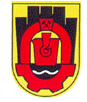 